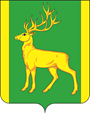 Финансовое управление администрации муниципального образования Куйтунский районП Р И К А Зр.п. Куйтун   В целях повышения эффективности использования средств консолидированного бюджета муниципального образования Куйтунский район, подготовки отчетности при составлении и исполнении консолидированного бюджета муниципального образования Куйтунский район, руководствуясь Положением о финансовом управлении администрации муниципального образования Куйтунский район, утвержденным постановлением администрации муниципального образования Куйтунский район от 22 марта 2011 года №250:   1. Установить дополнительную детализацию бюджетных ассигнований консолидированного бюджета муниципального образования Куйтунский район, используемую в системе АС «АЦК-Финансы», в том числе: 1) по расходам консолидированного бюджета муниципального образования Куйтунский район в разрезе: - целевых направлений использования бюджетных ассигнований консолидированного бюджета муниципального образования Куйтунский район с детализацией по дополнительным кодам в зависимости от их целевого направления - «Дополнительный экономический код» (Доп ЭК), согласно приложению № 1 к настоящему порядку;- правила применения дополнительных экономических кодов расходов консолидированного бюджета муниципального образования Куйтунский район, используемых при его составлении и исполнении участниками бюджетного процесса в муниципальном образовании Куйтунский район,  согласно приложению № 2 к настоящему порядку;- коды расходов по функциональной направленности использования средств ассигнований консолидированного бюджета муниципального образования Куйтунский район – «Дополнительный функциональный код «(Доп ФК), согласно приложению № 3 к настоящему порядку;-  коды расходов консолидированного бюджета муниципального образования Куйтунский район – «Дополнительный код расходов» (Доп КР), согласно приложению № 4 к настоящему порядку.2. Главным распорядителям (распорядителям, получателям) бюджетных средств консолидированного бюджета муниципального образования Куйтунский район обеспечить выполнение настоящего приказа.3. Консультанту по информации экономического отдела (Панковец Л.И.) осуществить техническое обеспечение использования главными распорядителями, распорядителями и получателями бюджетных средств в системе АС «АЦК – Финансы» обновленных справочников кодов по дополнительной детализации бюджетных ассигнований консолидированного бюджета муниципального образования Куйтунский район. 4. Признать утратившими силу:- приказ от 21.12.2021г.№ 60 «Об установлении дополнительной  детализации бюджетных ассигнований консолидированного бюджета муниципального образования Куйтунский район»;- приказ от 14.01.2022г. №01 «О внесении изменений в приказ финансового управления администрации муниципального образования Куйтунский район от 21.12.2021г.№ 60 «Об установлении дополнительной  детализации бюджетных ассигнований консолидированного бюджета муниципального образования Куйтунский район»;- приказ от 11.10.2022г. №54 «О внесении изменений в приказ финансового управления администрации муниципального образования Куйтунский район от 21.12.2021г.№ 60 «Об установлении дополнительной детализации бюджетных ассигнований консолидированного бюджета муниципального образования Куйтунский район»; 5. Настоящий приказ вступает в силу с 1 января 2023 года, подлежит размещению на официальном сайте администрации муниципального образования Куйтунский район в информационно-телекоммуникационной сети «Интернет».6. Контроль за исполнением настоящего приказа возложить на начальника бюджетного отдела Шишкину А.Н.Начальник ФУА МО Куйтунский район                                                Н.А. Ковшарова*0.0.0 «Не указано» - применяется в связи с отсутствием необходимости детализацииНачальник ФУА МО                                                                     Н.А. Ковшароваот24.11.2022г.№№63Об установлении дополнительной  детализации бюджетных ассигнований консолидированного бюджета муниципального образования Куйтунский районПравила применения дополнительных экономических кодов расходов консолидированного бюджета, используемых при его составлении и исполнении участниками бюджетного процесса в муниципальном образовании Куйтунский районПравила устанавливают применение дополнительных экономических кодов расходов консолидированного бюджета участниками бюджетного процесса в муниципальном образовании Куйтунский район.Группировка дополнительных экономических кодов расходов бюджета состоит из следующих групп:2000000 – группа по расходам;3000000 – группа по поступлениям нефинансовых активов.2000000 Группа по расходамВ рамках данной группы группируются операции, относящиеся к расходам. Группа имеет следующую детализацию:2110000 Заработная платаОтносятся расходы на выплату заработной платы, осуществляемые на основе договоров (контрактов), в соответствии с законодательством Российской Федерации о муниципальной службе и трудовым законодательством:2110100 Заработная плата выборных должностей муниципальной службы, работникам, замещающим муниципальные должности,2110200 Заработная плата работников, замещающих должности, не являющиеся должностями муниципальной службы, вспомогательного персонала органов местного самоуправления и работников казенных и бюджетных учреждений,2110300 Заработная плата педагогическим работникам списочного состава,2110400 Заработная плата основного персонала учреждений культуры.К кодам данной группы относятся расходы на следующие выплаты:- по должностным окладам, по ставкам заработной платы, по почасовой оплате;- за работу в ночное время, праздничные и выходные дни;- за работу с вредными и (или) опасными и иными особыми условиями труда;- за сверхурочную работу;- подросткам, принимаемым на временные рабочие места;- преподавателям, являющимся штатными сотрудниками, в связи с проведением учебной практики и работой на стажерских площадках в рамках выполнения ими служебных обязанностей, предусмотренных условиями трудового договора;- основному персоналу учреждений культуры;надбавки:- за выслугу лет;- за особые условия муниципальной и иной службы;- за работу со сведениями, составляющими государственную тайну;- за квалификационный разряд (классный чин, за классность по специальности);- за работу и стаж работы в местностях с особыми климатическими условиями, в районах Крайнего Севера и приравненных к ним местностях, в южных районах Сибири и Дальнего Востока;- за сложность, напряженность, специальный режим работы;- за ученую степень, ученое звание;оплата отпусков:- ежегодных отпусков, в т.ч. компенсация за неиспользованный отпуск;- отпусков за период обучения работников, направленных на профессиональную подготовку, повышение квалификации или обучение другим профессиям;выплата пособий и компенсаций:- дополнительной компенсации в размере среднего заработка работника, исчисленного пропорционально времени, оставшемуся до истечения срока предупреждения об увольнении, предусмотренной частью третьей статьи 180 Трудового кодекса Российской Федерации (в случае, увольнения работников в связи с ликвидацией организации, сокращением численности или штата работников организации);иные выплаты:- выплаты поощрительного, стимулирующего характера, в  том числе вознаграждения по итогам работы за год, премии, материальная помощь;- выплата материальной помощи за счет фонда оплаты труда, не относящаяся к выплатам поощрительного, стимулирующего характера;- выплаты при совмещении должностей, расширении зон обслуживания, увеличении объема работы или исполнении обязанностей временно отсутствующего работника без освобождения от работы;
- единовременные выплаты при предоставлении отпуска государственным и муниципальным служащим;
- выплаты при увольнении компенсации за неиспользованный отпуск;другие аналогичные расходы.Кроме того, по данному коду осуществляются расходы по выплате удержаний, произведенных с заработной платы, к которым, в том числе, относятся:- оплата услуг кредитных организаций по зачислению денежных средств на лицевые счета работников (служащих), открытых в кредитных организациях за счет средств работника (служащего) путем удержания работодателем необходимой для оплаты услуги суммы из заработной платы работников (служащих) на основании их заявлений, а также оплата почтового сбора;- перечисления денежных средств профсоюзным организациям (членские профсоюзные взносы);- налог на доходы физических лиц;- удержания по исполнительным документам, в том числе, на оплату алиментов;- возмещение материального ущерба, причиненного работником организации;- иные удержания в рамках исполнительного производства.2120000 Прочие выплатыОтносятся расходы по оплате работодателем в пользу работников и (или) их иждивенцев, не относящихся к заработной плате дополнительных выплат и компенсаций, обусловленных условиями трудовых отношений, статусом работников в соответствии с законодательством Российской Федерации. По данному коду применяется следующая детализация:2120100 Возмещение персоналу дополнительных расходов при направлении в служебную командировку (суточные)Отражается выплата суточных сотрудникам при направлении их в служебную командировку.2120200 Единовременное пособие при перезаключении трудового договораОтносится единовременное пособие при перезаключении трудового договора.2129000 Другие прочие выплатыОтносятся другие аналогичные расходы.2130000 Начисления на выплаты по оплате трудаОтносятся расходы, связанные с начислениями на выплаты по оплате труда, в том числе:расходы по уплате страховых взносов в Пенсионный фонд Российской Федерации на обязательное пенсионное страхование, Фонд социального страхования Российской Федерации на обязательное социальное страхование на случай временной нетрудоспособности и в связи с материнством, Федеральный фонд обязательного медицинского страхования и территориальные фонды обязательного медицинского страхования на обязательное медицинское страхование, а также страховых взносов на обязательное социальное страхование от несчастных случаев на производстве и профессиональных заболеваний (расходы по уплате вышеуказанных взносов, начисленных на выплаты, производимые по договорам гражданско-правового характера, заключаемым с физическими лицами, а также на выплаты в пользу физических лиц по иным основаниям, определенным законодательством Российской Федерации, за исключением выплат, относимых на подстатьи 211 "Заработная плата", 212 "Прочие несоциальные выплаты персоналу в денежной форме" и 214 "Прочие несоциальные выплаты персоналу в натуральной форме" КОСГУ подлежат отнесению на те подстатьи КОСГУ, на которые относятся расходы на соответствующие выплаты);другие расходы, связанные с начислениями на выплаты по оплате труда:- оплата пособия по временной нетрудоспособности, за исключением пособия за первые три дня временной нетрудоспособности, оплачиваемого за счет средств работодателя (в том числе перечисление налога на доходы физических лиц, в случае его удержания с доходов физического лица в виде пособий по временной нетрудоспособности, за исключением части пособий за первые три дня временной нетрудоспособности, выплачиваемой за счет средств работодателя);- возмещение стоимости гарантированного перечня услуг по погребению и социальное пособие на погребение;- расходы на обеспечение мер, направленных на сокращение производственного травматизма и профессиональных заболеваний работников (приобретение спецодежды) в счет начисляемых страховых взносов на обязательное социальное страхование от несчастных случаев на производстве и профессиональных заболеваний.2130100 Начисления на выплаты по оплате труда выборных должностей муниципальной службы, муниципальных служащих, работников замещающих должности, не являющиеся должностями муниципальной службы, вспомогательного персонала органов местного самоуправления и работников казенных и бюджетных учреждений2130200  Начисления на выплаты по оплате труда  работников, замещающих должности, не являющиеся должностями муниципальной службы, вспомогательного персонала органов местного самоуправления и работников казенных и бюджетных учреждений2130300 Начисления на выплаты по оплате труда педагогическим работникам списочного состава2130400 Начисления на выплаты по оплате труда основного персонала учреждений культуры2140000 Прочие несоциальные выплаты персоналу в натуральной формеПо данному коду отражаются расходы по оплате работодателем в пользу персонала и (или) их иждивенцев, не относящихся к заработной плате компенсаций (возмещений) их расходов, обусловленных условиями трудовых отношений, статусом работников (сотрудников). Код имеет следующую детализацию.2140100 Расходы по оплате работодателем в пользу персонала и (или) их иждивенцев, не относящихся к заработной плате компенсаций (возмещений) их расходов, обусловленных условиями трудовых отношений, статусом работников (сотрудников).2149000 Другие несоциальные выплаты персоналу в натуральной форме.2210000 Услуги связиПо данному коду отражаются расходы на приобретение услуг связи. Код имеет следующую детализацию:2210100 Услуги связи стационарных телефонных линий, услуги мобильной связиОтносятся расходы на абонентскую и повременную плату за использование линий связи стационарных телефонных линий, а также плата за предоставление детализированных счетов на оплату услуг связи, предусмотренное договором на оказание услуг связи, расходы арендатора по возмещению арендодателю стоимости услуг связи стационарных телефонных линий. На оплату услуг мобильной связи, плата за приобретение sim-карт для мобильных телефонов, карт оплаты услуг мобильной связи, специальной связи, а также плата за предоставление детализированных счетов на оплату услуг мобильной связи, предусмотренное договором на оказание услуг связи.Относятся расходы на услуги интернет-провайдеров:- оплата услуг доступа в сеть Интернет;-  плата за предоставление детализированных счетов на оплату услуг интернета, предусмотренное договором на оказание услуг интернета;- оплата за предоставление доступа и использование цифровых линий связи, передачу данных по каналам связи;- плата за подключение и абонентское обслуживание в системе электронного документооборота, в том числе  с использованием сертифицированных средств криптографической защиты информации;- прочие услуги.2210200 Почтовые услуги (в т.ч. приобретение почтовых марок, маркированных конвертов)Относятся расходы на услуги почтовой связи:- пересылка почтовых отправлений (включая расходы на упаковку почтового отправления);- оплата маркированных почтовых уведомлений при пересылке отправлений с уведомлением;- пересылка пенсий и пособий;- пересылка почтовой корреспонденции с использованием франкировальной машины;- приобретение почтовых марок и маркированных конвертов, маркированных почтовых бланков;- абонентская плата за пользование почтовыми абонентскими ящиками.2219000 Другие услуги связиОтносятся другие расходы на приобретение услуг связи, не отнесенные на коды 2210100- 2210200.2220000 Транспортные услугиОтносятся расходы на приобретение транспортных услуг. Код имеет следующую детализацию:2220100 Договор гражданско-правового характера о возмездном оказании услугОтносятся расходы:- по оплате договоров ГПХ по оказанию услуг по проезду к месту служебной командировки и обратно к месту постоянной работы транспортом общего пользования.2220200 Услуги по пассажирским и грузовым перевозкамОтносятся расходы:- оказание транспортных услуг по перевозке до пункта назначения, в рамках которого к обязанностям физического лица относятся, в том числе: техническое обслуживание предоставляемых автомобилей, ремонтные работы (включая диагностику и профилактические работы), осуществление заправки автомобилей, обеспечение горюче-смазочными материалами и запасными частями (при необходимости), осуществление обязательного страхования гражданской ответственности владельцев транспортных средств, поддержание транспортных средств в надлежащем санитарном состоянии- оплата услуг по подвозу воды;- оплата услуг по доставке угля.2229000  Другие транспортные услугиОтносятся расходы на приобретение транспортных услуг, не отнесенные на код 2220100.2230000 Коммунальные услугиОтносятся расходы на приобретение коммунальных услуг. Код имеет детализацию:2230100  Холодное водоснабжениеОтносятся расходы на оплату по тарифам за холодное водоснабжение.2230200 ЭлектроэнергияОтносятся расходы на оплату услуг предоставления электроэнергии.2230300 ТеплоснабжениеОтносятся расходы на оплату по тарифам за теплоснабжение.2230400 АссенизацияОтносятся расходы по оплате договоров на вывоз жидких бытовых отходов при отсутствии централизованной системы канализации.2230500 Договор ГПХ, заключенный с кочегарами и сезонными истопникамиОтносятся расходы по оплате договоров на заключение договоров ГПХ, заключенный с кочегарами и сезонными истопниками; работ, связанных с предоставлением коммунальных услуг, носящих регламентированный характер.2239000 Другие коммунальные услугиОтносятся расходы на:- оплату технологических нужд (работ, связанных с предоставлением коммунальных услуг, носящих регламентированный условиями предоставления коммунальных услуг характер (определенный перечень работ и периодичность их выполнения), включенных в обязательства сторон по договору на приобретение коммунальных услуг);- оплату расходов на вывоз твердых коммунальных отходов, включая расходы на оплату договоров, предметом которых является вывоз и утилизация твердых коммунальных отходов, в случае, если осуществление действий, направленных на их дальнейшую утилизацию (размещение, захоронение), согласно условиям договора, осуществляет исполнитель;- другие прочие расходы, не отнесенные к кодам 2230100 - 2230500.2240000 Арендная плата за пользование имуществомОтносятся расходы по оплате арендной платы. Код имеет следующую детализацию:2240100 Аренда помещений, сооруженийОтносятся расходы по оплате арендной платы  в соответствии с заключенными договорами аренды (субаренды, имущественного найма) на здания, помещения, сооружения.2240200 Аренда другого имуществаОтносятся прочие расходы по арендной плате в соответствии с заключенными договорами аренды (субаренды, имущественного найма), кроме зданий, помещений, сооружений.2240300  Возмещение расходовОтносятся расходы на возмещение арендодателю/ собственнику/ балансодержателю имущества расходов на уплату налога на имущество организаций и земельного налога в рамках договора аренды или безвозмездного пользования недвижимостью, возмещение расходов за связь и коммунальные услуги.2250000 Работы, услуги по содержанию имуществаОтносятся расходы по оплате договоров на выполнение работ, оказание услуг, связанных с содержанием (работы и услуги, осуществляемые с целью поддержания и (или) восстановления функциональных, пользовательских характеристик объекта) обслуживанием, ремонтом нефинансовых активов, полученных в аренду или безвозмездное пользование, находящихся на праве оперативного управления и в казне муниципального образования. Код имеет следующую детализацию:2250100 Текущий ремонт зданий, сооруженийОтносятся расходы на:- устранение неисправностей (восстановление работоспособности) отдельных объектов нефинансовых активов;- поддержание технико-экономических и эксплуатационных показателей объектов нефинансовых активов (срок полезного использования, мощность, качество применения, количество и площадь объектов, пропускная способность и т.п.) на изначально предусмотренном уровне;- проведение некапитальной перепланировки помещений.2250200 Капитальный ремонт зданий, сооруженийОтносятся расходы на:- проведение работ по реставрации нефинансовых активов, за исключением работ, носящих характер реконструкции, модернизации, дооборудования.2250300 Ремонт и техническое обслуживание (за исключением зданий, сооружений)Относятся расходы на ремонт и техническое обслуживание (за исключением зданий, сооружений),заправка картриджей;.2250400 Вывоз ТБООтносятся расходы на уборку снега, мусора, вывоз снега, мусора и твердых бытовых отходов, включая расходы на оплату договоров, предметом которых является вывоз и утилизация мусора (твердых бытовых отходов), в случае, если осуществление действий, направленных на их дальнейшую утилизацию (размещение, захоронение), согласно условиям  договора, осуществляет исполнитель.2250500 Обеспечение мер противопожарной безопасностиОтносятся расходы на противопожарные мероприятия, связанные с содержанием имущества:- огнезащитная обработка;- зарядка огнетушителей;- установка противопожарных дверей (замена дверей на противопожарные);- измерение сопротивления изоляции электропроводки, испытание устройств защитного заземления;- ремонт и техническое обслуживание пожарной сигнализации;- проведение испытаний пожарных кранов;- устранение нарушений требований пожарной безопасности.2250600 Договор гражданско-правового характера о возмездном оказании услуг (прочие)Относятся расходы на оплату по договорам ГПХ о возмездном оказании услуг на прочие работы, услуги по содержанию имущества.2250700 Договор гражданско-правового характера о возмездном оказании услуг по содержанию в чистоте помещений, зданий, дворов, иного имуществаОтносятся расходы на оказание услуг дворников, уборщиц.2250800 Регламентные работыОтносятся расходы на оплату работ (услуг), осуществляемые в целях соблюдения нормативных предписаний по эксплуатации (содержанию) имущества, а также в целях определения его технического состояния:- дезинфекция, дезинсекция, дератизация, газация;- обследование технического состояния (аттестация) объектов нефинансовых активов, осуществляемое в целях получения информации о необходимости проведения и объемах ремонта, определения возможности дальнейшей эксплуатации (включая, диагностику автотранспортных средств, в том числе при государственном техническом осмотре), ресурса работоспособности;- проведению государственного техосмотра транспортных средств;
- по оплате работ по консервации объекта незавершенного строительства;- энергетическое обследование (энергетический аудит) зданий, оборудования, транспортных средств.2259000  Другие работы, услуги по содержанию имуществаОтносятся расходы на:- восстановление эффективности функционирования объектов и систем, гидродинамическая, гидрохимическая очистка, осуществляемые помимо технологических нужд (перечня работ, осуществляемых поставщиком коммунальных услуг, исходя из условий договора поставки коммунальных услуг), расходы, на оплату которых отражаются по коду ДопЭК «2230000 Коммунальные услуги» с учетом детализации;- санитарно-гигиеническое обслуживание, мойка и чистка (химчистка) имущества (транспорта, помещений, окон и т.д.), натирка полов, прачечные услуги;-  пусконаладочные работы «под нагрузкой» (расходы некапитального характера, осуществляемые при эксплуатации объектов нефинансовых активов);- проведение бактериологических исследований воздуха в помещениях, а также проведение бактериологических исследований иных нефинансовых активов (перевязочного материала, инструментов и т.п.);- замазка, оклейка окон;-  содержание автомобильных дорог в соответствии с классификацией работ по содержанию автомобильных дорог, утвержденной приказом Министерства транспорта Российской Федерации от 16.11.2012 № 402 «Об утверждении классификации работ по капитальному ремонту, ремонту и содержанию автомобильных дорог»;- другие аналогичные расходы.2260000 Прочие работы, услугиПо данному коду отражаются расходы на выполнение работ, оказание услуг. Код имеет следующую детализацию:2260100 Услуги в области информационных технологий, плата оператору электронной площадки.Относятся расходы на:- услуги по защите электронного документооборота (поддержке программного продукта- приобретение, сопровождение, обновление) с использованием сертификационных средств криптографической защиты информации;- периодическая проверка (в т.ч. аттестация) объекта информатизации (АРМ) на ПЭВМ на соответствие специальным требованиям и рекомендациям по защите информации, составляющей государственную тайну, от утечки по техническим каналам;- плата оператору электронной площадки.2260200 Типографские работы, услуги.Относятся расходы на:- ксерокопирование, переплетные работы;2260300 Возмещение расходов персоналу, связанных со служебными командировками.Относятся расходы на:–проезд к месту служебной командировки и обратно к месту постоянной работы транспортом общего пользования, соответственно, к станции, пристани, аэропорту и от станции, пристани, аэропорта, если они находятся за чертой населенного пункта, при наличии документов (билетов), подтверждающих эти расходы;–найм жилых помещений;–иные расходы, произведенные работником в служебной командировке с разрешения или ведома работодателя в соответствии с коллективным договором или локальным актом работодателя;- компенсацию стоимости вещевого имущества;2260400 Подписка на периодические изданияОтносятся расходы на подписку на периодические и справочные издания, в том числе для читальных залов библиотек, с учетом доставки подписных изданий, если она предусмотрена в договоре подписки.2260500 Разработка проектной и сметной документации для объектов нефинансовых активов.Относятся расходы на разработку проектной и сметной документации для объектов нефинансовых активов (текущего ремонта, благоустройства), затраты документацию для охранно - пожарной сигнализации вне капитальных вложений и капитального ремонта (например по требованиям противопожарной безопасности).2260600 Договора гражданско-правового характера о возмездном оказании услугОтносятся расходы по оплате договоров гражданско-правового характера об оказании прочих услуг, в том числе расходы на оплату услуг по организации питания в рамках проведения мероприятий.2260700 Услуги вневедомственной охраныОтносятся расходы по оплате услуг вневедомственной охраны, приобретаемые на основании договоров.2260800 Медицинский осмотрОтносятся расходы на:- медицинские услуги (в том числе диспансеризация, медицинский осмотр и освидетельствование работников, включая предрейсовые осмотры водителей).2269000  Другие прочие работы, услугиОтносятся расходы на:- проведение инвентаризации и паспортизации зданий, сооружений, других основных средств;– работы по погрузке, разгрузке, укладке, складированию нефинансовых активов;– работы по распиловке, колке и укладке дров;– услуги и работы по утилизации, захоронению отходов;– работы по присоединению к сетям инженерно-технического обеспечения, по увеличению потребляемой мощности;– услуги по организации проведения торгов (разработка конкурсной документации, документации об аукционе, опубликование и размещение извещения о проведении открытого конкурса или открытого аукциона, направление приглашений принять участие в закрытом конкурсе или в закрытом аукционе, иные функции, связанные с обеспечением проведения торгов);– нотариальные услуги (взимание нотариального тарифа за совершение нотариальных действий), за исключением случаев, когда за совершение нотариальных действий предусмотрено взимание государственной пошлины;– услуги и работы по организации временных выставок по искусству и созданию экспозиций, в том числе художественно-оформительские работы, монтаж-демонтаж, изготовление этикетажа, упаковочные работы, погрузочно-разгрузочные работы;– услуги и работы по организации и проведению разного рода мероприятий путем оформления между заказчиком мероприятия и исполнителем договора на организацию мероприятия, предусматривающего осуществление исполнителем всех расходов, связанных с его реализацией (аренда помещений, транспортные и иные расходы);– услуги и работы по организации участия в выставках, конференциях, форумах, семинарах, совещаниях, тренингах, соревнованиях и тому подобное (в том числе взносы за участие в указанных мероприятиях);– услуги по обучению на курсах повышения квалификации, подготовки и переподготовки специалистов;– выплаты возмещений и компенсаций, связанных с депутатской деятельностью депутатам, для которых депутатская деятельность не является основной;– услуги, оказываемые в рамках договора комиссии;– плата за пользование наплавным мостом (понтонной переправой), платной автомобильной дорогой;– услуги по изготовлению объектов нефинансовых активов из материалов заказчика;– представительские расходы, прием и обслуживание делегаций;- оплату демонтажных работ (снос строений, перенос коммуникаций и т.п.) в случае, если они производились не для целей капитальных вложений в объекты капитального строительства и не включались в объемы капитальных вложений;
- материальное стимулирование народных дружинников за участие в охране общественного порядка;
- компенсационные выплаты на питание спортивным судьям, волонтерам, контролерам, не являющимся штатными сотрудниками учреждения и привлекаемым к участию в спортивных мероприятиях;
- специальная оценка условий труда на рабочих местах и осуществление мероприятий по приведению условий труда в соответствие с государственными нормативными требованиями охраны труда;
- услуги адвокатов, оказывающих бесплатную юридическую помощь гражданам;
- выплат вознаграждения конкурсному управляющему, а также компенсация расходов конкурсного управляющего на проведение процедуры банкротства отсутствующего должника;другие аналогичные расходы.2270000 Услуги по страхованиюСтрахование жизни, здоровья и имущества (в т.ч. ОСАГО)Относятся услуги по страхованию имущества, гражданской ответственности и здоровья.2280000 Услуги, работы для целей капитальных вложенийПо данному коду отражаются расходы на приобретение услуг, работ для целей капитальных вложений. Код имеет следующую детализацию:2280100 Установка и монтаж локальных вычислительных сетей, систем охраны и сигнализации, видеонаблюдения, контроля доступа.Относятся расходы на:- установку (расширение) единых функционирующих систем (включая приведение в состояние, пригодное к эксплуатации), таких как: охранная сигнализация, локально-вычислительная сеть, система видеонаблюдения, контроля доступа и иных аналогичных систем, в т.ч. обустройство «тревожной кнопки», а также работы по модернизации указанных систем (за исключением стоимости основных средств, необходимых для проведения модернизации и поставляемых исполнителем, расходы на оплату которых отражаются по ДопЭК «3100000 Увеличение стоимости основных средств» с учетом детализации).2280200 Проведение государственной экспертизы проектной документации, осуществление строительного контроля, включая авторский надзор за строительством, реконструкцией объектов капитального строительства, оплату демонтажных работ (снос строений, перенос коммуникаций и т.п.)Отражаются расходы на:- разработку проектной и сметной документации для строительства, реконструкции объектов нефинансовых активов;- возмещение затрат государственных (муниципальных) учреждений на содержание дирекций (единых дирекций) строительства и проведение указанными дирекциями строительного контроля, предусмотренных сметной стоимостью строительства;- проведение государственной экспертизы проектной документации, осуществление строительного контроля, включая авторский надзор за строительством, реконструкцией объектов капитального строительства, оплату демонтажных работ (снос строений, перенос коммуникаций и тому подобное);2280300      Проведение инженерно-геодезических изысканий и выполнение кадастровых работ, разработка проектной документации для строительства, реконструкции объектов нефинансовых активовОтражаются расходы на:- разработку генеральных планов, совмещенных с проектом планировки территории;- межевание границ земельных участков;- разработку схем территориального планирования, градостроительных и технических регламентов, градостроительное зонирование, планировку территорий;- разработку технических условий присоединения к сетям инженерно-технического обеспечения, увеличения потребляемой мощности;- проведение архитектурно-археологических обмеров;- разработка проектной документации для строительства, реконструкции объектов нефинансовых активов.2280400 Монтажные работы по оборудованию, требующему монтажа, в случае, если данные работы не предусмотрены договорами поставки, договорами (государственными, муниципальными контрактами) на строительство, реконструкцию, техническое перевооружение, дооборудование объектов.Отражаются расходы монтажные работы по оборудованию, требующему монтажа, в случае, если данные работы не предусмотрены договорами поставки, договорами (государственными, муниципальными контрактами) на строительство, реконструкцию, техническое перевооружение, дооборудование объектов.2289000 Прочие работы, услугиОтносятся иные аналогичные расходы.2290000 Арендная плата за пользование земельными участками и другими обособленными природными объектамиПо данному коду отражаются расходы по оплате арендной платы в соответствии с заключенными договорами аренды земельными участками и (или) другими обособленными природными объектами.2310000 Обслуживание муниципального внутреннего долгаОтносятся расходы по обслуживанию муниципального внутреннего долга, в том числе:2310100 Процентные платежи по кредитам, полученным в валюте Российской Федерации, в том числе по бюджетным кредитам, полученным от других бюджетов бюджетной системы Российской Федерации.По данному коду отражаются расходы по обслуживанию муниципального внутреннего долга, в том числе:- выплата процентов по муниципальным ценным бумагам, номинальная стоимость которых указана в валюте Российской Федерации;- выплата дисконта, выплачиваемого при погашении (выкупе) муниципальных ценных бумаг, номинальная стоимость которых указана в валюте Российской Федерации;- процентные платежи по бюджетным кредитам, полученным в валюте Российской Федерации, в том числе по бюджетным кредитам, полученным от других бюджетов бюджетной системы Российской Федерации;- штрафы за несвоевременное погашение кредитов, в том числе бюджетных кредитов, полученных от других бюджетов бюджетной системы Российской Федерации;- другие аналогичные расходы.2410000 Безвозмездные перечисления текущего характера муниципальным учреждениямОтносятся расходы на предоставление безвозмездных и безвозвратных трансфертов муниципальным бюджетным учреждениям, муниципальным автономным учреждениям. Код имеет следующую детализацию:2410100 Безвозмездные перечисления бюджетным учреждениямОтносятся расходы на предоставление:- субсидии муниципальным бюджетным учреждениям на финансовое обеспечение выполнения ими муниципального задания на оказание муниципальных услуг (выполнение работ);- субсидии муниципальным бюджетным учреждениям на иные цели;- грантов в форме субсидий муниципальным бюджетным учреждениям.2460000 Безвозмездные перечисления некоммерческим организациям и физическим лицам – производителям товаров, работ и услугОтносятся расходы на:- субсидий некоммерческим организациям и физическим лицам - производителям товаров, работ и услуг на производство, в том числе, на возмещение недополученных доходов и (или) финансового обеспечения (возмещения) затрат в связи с производством (реализацией) товаров, (за исключением подакцизных товаров, кроме автомобилей легковых и мотоциклов, винодельческих продуктов, произведенных из выращенного на территории Российской Федерации винограда), выполнением работ, оказанием услуг;- некоммерческим организациям и физическим лицам - производителям товаров, работ и услуг на производство субсидий на иные цели в соответствии с бюджетным законодательством Российской Федерации;- грантов в форме субсидий некоммерческим организациям и физическим лицам - производителям товаров, работ и услуг на производство.2510000 Перечисления другим бюджетам бюджетной системы РФОтносятся расходы бюджетов бюджетной системы Российской Федерации по предоставлению дотаций, субсидий, субвенций и иных межбюджетных трансфертов другим бюджетам бюджетной системы Российской Федерации.2510100 Дотации на выравнивание бюджетной обеспеченности бюджетов поселений Куйтунского районаОтносятся расходы по выплате дотации на выравнивание бюджетной обеспеченности городского, сельских поселений Куйтунского района.2510200 Иные межбюджетные трансферты на поддержку мер по обеспечению сбалансированности бюджетов поселений Куйтунского районаОтносятся расходы по выплате иных межбюджетных трансфертов на поддержку мер по обеспечению сбалансированности бюджетов городского, сельских поселений Куйтунского района.2510300 Иные межбюджетные трансферты за эффективное управление муниципальными финансамиОтносятся расходы по выплате иных межбюджетных трансфертов за эффективное управление муниципальными финансами бюджетам городского, сельских поселений Куйтунского района.2519000Прочие межбюджетные трансфертыОтносятся расходы по выплате прочих межбюджетных трансфертов, не отнесенных к кодам 2510100 - 2510300.2620000 Пособия по социальной помощи населению в денежной формеОтносятся расходы по социальному обеспечению населения вне рамок систем государственного пенсионного, социального, медицинского страхования (за исключением оплаты и (или) компенсации (возмещения) стоимости предоставляемых товаров, работ, услуг населению).2630000 Пособия по социальной помощи населению в натуральной формеОтносятся расходы по социальному обеспечению населения вне рамок систем государственного пенсионного, социального, медицинского страхования, в части оплаты и (или) компенсации (возмещения) стоимости товаров, услуг населению.2630100 Компенсация стоимости бесплатного питания (набора продуктов питания)Относятся расходы на компенсацию стоимости бесплатного питания (набора продуктов питания).2639000 Прочие выплаты по социальной помощи населению.Относятся расходы на:-закупку товаров, услуг для обеспечения бесплатным питанием, комплектом одежды, обуви и мягким инвентарем детей-сирот и лиц из их числа, а также компенсация указанных расходов;- оплату проезда детей, находящихся в трудной жизненной ситуации, к месту отдыха и обратно;
- компенсацию стоимости проезда, найма жилого помещения гражданам, направленным на профессиональное обучение или получение дополнительного профобразования по направлению органов службы занятости;- оплату путевок на санаторно-курортное лечение и в детские оздоровительные лагеря, при наличии медицинских показаний;
- компенсацию стоимости проезда и провоза багажа безработным при заселении в другую местность для трудоустройства по направлению органов службы занятости.
2640000 Пенсии, пособия, выплачиваемые работодателями, нанимателями бывшим работникам в денежной формеОтносятся расходы по социальному обеспечению категорий граждан, ранее занимавших должности в соответствии с законодательством Российской Федерации, либо выплаты за особые заслуги перед Российской Федерацией, кроме выплат по пенсионному, медицинскому и социальному страхованию, в том числе:- пенсии;- дополнительное ежемесячное обеспечение к пенсиям муниципальных служащих;- ежемесячные доплаты к пенсиям, назначенным в связи с педагогической деятельностью в школах и других учреждениях для детей;- выплата среднемесячного заработка на период трудоустройства работника при увольнении;- выплаты установленные законодательством РФ, бывшим работникам в денежной форме;иные аналогичные расходы«2650000 Пособия по социальной помощи, выплачиваемые работодателями в натуральной формеОтносятся расходы на:- возмещение расходов, связанных с проездом и провозом багажа при переезде из районов Крайнего Севера к новому месту жительства в другую местность в связи с прекращением трудового договора по любым основаниям (в том числе в случае смерти работника), за исключением увольнения за виновные действия, в соответствии с частью 6 статьи 326 Трудового кодекса Российской Федерации;- социальное пособие на погребение лицам, имеющим право на его получение;- выплата пособий и компенсация по оплате ритуальных услуг (выплата пособий и компенсация, а также оплата услуг по погребению погибших (умерших) военнослужащих, сотрудников правоохранительных органов и органов безопасности, граждан, призванных на военные сборы, и лиц, уволенных с военной службы, оплата изготовления и установки надгробных памятников указанным лицам);- оплата бывшим работникам путевок на санаторно-курортное лечение, медицинской помощи и иных аналогичных расходов.2660000 Социальные пособия и компенсации персоналу в денежной формеОтносятся расходы по выплате социальных пособий и компенсаций персоналу.2660100 Пособие за первые три дня временной нетрудоспособности за счет средств работодателя, в случае заболевания работника или полученной им травмы (за исключением несчастных случаев на производстве и профессиональных заболеваний);2660200 Пособие за первые три дня временной нетрудоспособности за счет средств работодателя, в случае заболевания работника или полученной им травмы (за исключением несчастных случаев на производстве) работников, замещающих должности, не являющиеся должностями муниципальной службы, вспомогательного и технического персонала органов местного самоуправления, работников казенных и бюджетных  учреждений, педагогических работников и работников учреждений культуры.2669000 Иные аналогичные расходы.Относятся расходы на:- оплату 4 дополнительных выходных дней в месяц родителю (опекуну, попечителю) дляухода за детьми-инвалидами; 
- единовременное денежное поощрение (пособие) при увольнении в связи с выходом на пенсию за выслугу лет.2670000 Социальные компенсации персоналу в натуральной формеОтносятся расходы по выплате социальных   компенсаций физическим лицам, оплата на приобретение для них товаров, работ, услуг в целях социальной помощи.2900000 Прочие расходыОтносятся расходы, не связанные с оплатой труда, приобретением работ, услуг для муниципальных нужд, нужд муниципальных учреждений, обслуживанием муниципальных долговых обязательств, предоставлением за счет средств бюджетов бюджетной системы Российской Федерации безвозмездных и безвозвратных трансфертов организациям, бюджетам, осуществлением социального обеспечения. Код имеет следующую детализацию. Детализируется по ДОП ЭК 2910000-2960000.2910000 Налоги, пошлины и сборы2910100 Уплата земельного налогаОтносятся расходы по уплате земельного налога, в том числе в период строительства объектов капитального строительства, а также погашение задолженности по земельному налогу, в том числе организацией-правопреемником.2910200 Уплата транспортного налогаОтносятся расходы по уплате транспортного налога, а также погашение задолженности по земельному налогу, в том числе организацией-правопреемником.2910300 Уплата налога на имуществоОтносятся расходы по уплате налога на имущество организаций, а также погашение задолженности по налогу на имущество организаций, в том числе организацией-правопреемником.2910400 Уплата налога на добавленную стоимость и налога на прибыльОтносятся расходы по уплате налога на добавленную стоимость и налога на прибыль2910500 Уплата государственной пошлины и сборов в установленных законодательством случаяхОтносятся расходы по уплате государственной пошлины и сборов в установленных законодательством случаях.2910600  Плата за загрязнение окружающей средыОтносятся расходы по плате за негативное воздействие на окружающую среду:-выбросы в водные объекты;-размещение отходов производства и потребления;-выбросы в атмосферу стационарными объектами.2919000Прочие расходыОтражаются прочие расходы, не отнесенные к кодам 2910100 – 2910600.2920000  Штрафы за нарушение законодательства о налогахи сборах, законодательства о страховых взносах2920100 Уплата штрафов, пеней за несвоевременную уплату налогов и сборов, страховых взносов.Относятся расходы по уплате штрафов, пеней за несвоевременную уплату налогов и сборов, страховых взносов.2930000  Штрафы за нарушение законодательства о закупках и нарушение условий контрактов(договоров)Относятся расходы по уплате штрафов, пеней за нарушение законодательства о закупках и нарушение условий контрактов.2940000  Штрафные санкции по долговым обязательствамОтносятся расходы по уплате пеней, штрафов за несвоевременное погашение бюджетных кредитов.2950000 Уплата иных экономических санкций, не отнесенные к доп.ЭК 2920000-2940000Отражаются расходы по уплате иных экономических санкций.2960000 Иные выплаты текущего характера физическим лицамОтносятся иные расходы, не отнесенные к Доп.ЭК 2100000 - 2700000 и  2910000 - 2950000, в том числе:выплата физическим лицам (за исключением физических лиц - производителей товаров, работ, услуг) государственных премий, грантов, денежных компенсаций, надбавок, иных выплат:- выплата государственных премий, грантов в различных областях;- поощрительные выплаты спортсменам-победителям и призерам спортивных соревнований, а также тренерам и специалистам сборных команд, обеспечивающим их подготовку (Олимпийских, Параолимпийских, чемпионатов мира и Европы);- оплата труда учащихся школ в трудовых отрядах;возмещение убытков и вреда:- возмещение вреда, причиненного гражданину или юридическому лицу в результате незаконных действий (бездействия) органов местного самоуправления, либо должностных лиц этих органов;- возмещение морального вреда по решению судебных органов;- возмещение судебных издержек на основании вступивших в законную силу судебных актов;- ежемесячные денежные выплаты гражданам, удостоенным звания «Почетный гражданан»;другие аналогичные расходы.2970000 Иные выплаты текущего характера организациямОтносятся расходы по осуществлению иных выплат юридическим лицам, не являющихся субсидиями в соответствии с бюджетным законодательством Российской Федерации, в том числе:- возмещение вреда, причиненного юридическому лицу в результате незаконных действий (бездействия) органов государственной власти (государственных органов), органов местного самоуправления, либо должностных лиц этих органов;- возмещение истцам (юридическим лицам) судебных издержек на основании вступивших в законную силу судебных актов;- взносы за членство в организациях, кроме членских взносов в международные организации;- выплата юридическим лицам премий, денежного поощрения, иных выплат по результатам проводимых смотров-конкурсов;
- возврат неосновательного обогащения истцу - ИП, физлицу - производителю товаров, работ, услуг, осуществляемый на основании судебного решения;
- внесение получателями бюджетных средств денежных средств в качестве обеспечения заявок при проведении конкурсов и аукционов на поставку товаров, работ, услуг для государственных (муниципальных) нужд;- иные аналогичные расходы.3000000 Группа по поступлениям нефинансовых активовВ рамках данной группы группируются операции, связанные с приобретением, созданием объектов нефинансовых активов, отнесение которых к соответствующей группе объектов (основные средства, нематериальные активы, непроизведенные активы и материальные запасы), осуществляется согласно требованиям бухгалтерского (бюджетного) учета организациями государственного сектора по отнесению активов к соответствующей группе объектов учета нефинансовых активов. Группа имеет следующую детализацию:3100000 Увеличение стоимости основных средствОтносятся расходы по оплате муниципальных контрактов, договоров на строительство, приобретение (изготовление) объектов, относящихся к основным средствам, а также на реконструкцию, техническое перевооружение, расширение, модернизацию и дооборудование основных средств, находящихся в муниципальной собственности, полученных в аренду или безвозмездное пользование. Код имеет следующую детализацию.3100100 Строительство, реконструкция, техническое перевооружение, расширение, модернизация и приобретение  зданий, сооружений и помещенийОтносятся расходы на строительство, реконструкцию, техническое перевооружение, расширение, модернизацию и приобретение жилых и нежилых зданий, сооружений и помещений.3100200 Транспортные средства, в т.ч. дооборудование и переоборудование транспортных средствОтносятся  расходы на приобретение транспортных средств, в том числе дооборудование и переоборудование транспортных средств.3100300 Библиотечный фондОтносятся  расходы на приобретение объектов для комплектования библиотечного фонда.3100400  МебельОтносятся  расходы на приобретение мебели.3109000  Прочие основные средстваПо данному коду отражаются аналогичные расходы, не отнесенные к кодам 3100100-3100400.3400000 Увеличение стоимости материальных запасовОтносятся расходы по оплате договоров на приобретение (изготовление) объектов, относящихся к материальным запасам. Код имеет следующую детализацию:3410000Увеличение стоимости лекарственных препаратов и материалов, применяемых в медицинских целяхОтносятся расходы по оплате договоров на приобретение (изготовление) лекарственных препаратов и материалов, применяемых в медицинских целях.3420000Увеличение стоимости продуктов питанияОтносятся расходы по оплате договоров на приобретение (изготовление) продуктов питания, в том числе продовольственные пайки, молочные смеси, лечебно-профилактическое питание, иные продукты питания.3430000Увеличение стоимости горюче-смазочных материаловОтносятся расходы по оплате договоров на приобретение (изготовление) горюче-смазочных материалов, в том числе все виды топлива (приобретение твердого топлива(дрова, уголь));  горючего и смазочных материалов.3430100 Горюче-смазочные материалыОтносятся расходы по оплате договоров на приобретение всех марок бензина, дизтоплива, масел и т.п.3430200 Приобретение твердого топлива (угля, дров)Относятся расходы по оплате договоров на приобретение твердого топлива: угля, дров3440000 Увеличение стоимости строительных материаловОтносятся расходы по оплате договоров на приобретение (изготовление) строительных материалов, за исключением строительных материалов для целей капитальных вложений.3450000Увеличение стоимости мягкого инвентаряОтносятся расходы по оплате договоров на поставку мягкого инвентаря, в том числе, имущества, функционально ориентированного на охрану труда и технику безопасности, гражданскую оборону (спортивной одежды, специальной одежды, специальной обуви и предохранительных приспособлений (комбинезонов, костюмов, курток, брюк, халатов, полушубков, тулупов, различной обуви, рукавиц, очков, шлемов, противогазов, респираторов, других видов специальной одежды).   3460000 Увеличение стоимости прочих оборотных запасов (материалов)Относятся расходы по оплате договоров на приобретение (изготовление) прочих объектов, относящихся к материальным запасам, в том числе:- хозяйственных товаров;- кухонного инвентаря;- материальных запасов в составе имущества казны, в том числе входящих в государственный материальный резерв;- бланочной продукции (за исключением бланков строгой отчетности);- другие аналогичные расходы.3470000 Увеличение стоимости материальных запасов для целей капитальных вложенийОтносятся расходы по оплате договоров на приобретение (изготовление) всех видов материалов, включая строительные материалы, для целей капитальных вложений.3490000 Увеличение стоимости прочих материальных запасовОтносятся расходы по оплате договоров на приобретение (изготовление) прочих объектов, относящихся к материальным запасам однократного применения:приобретение (изготовление) подарочной и сувенирной продукции, не предназначенной для дальнейшей перепродажи, в том числе:- поздравительных открыток и вкладышей к ним;- приветственных адресов, почетных грамот, благодарственных писем, дипломов и удостоверений лауреатов конкурсов для награждения и тому подобное;- цветов;-приобретение (изготовление) специальной продукции;-приобретение (изготовление) бланков строгой отчетности;-приобретение бутилированной питьевой воды, если у организации отсутствует система централизованного питьевого водоснабжения, либо органом санитарно-эпидемиологического надзора или лабораторией организации, эксплуатирующей системы водоснабжения, аккредитованной в установленном законодательством Российской Федерации порядке на право выполнения исследований качества питьевой воды, выдано заключение о признании воды несоответствующей санитарным нормам;Начальник ФУА МО                                                          Н.А. КовшароваПриложение 3Правила применения дополнительных экономических кодов расходов консолидированного бюджета, используемых при его составлении и исполнении участниками бюджетного процесса в муниципальном образовании Куйтунский районПравила устанавливают применение дополнительных экономических кодов расходов консолидированного бюджета участниками бюджетного процесса в муниципальном образовании Куйтунский район.Группировка дополнительных экономических кодов расходов бюджета состоит из следующих групп:2000000 – группа по расходам;3000000 – группа по поступлениям нефинансовых активов.2000000 Группа по расходамВ рамках данной группы группируются операции, относящиеся к расходам. Группа имеет следующую детализацию:2110000 Заработная платаОтносятся расходы на выплату заработной платы, осуществляемые на основе договоров (контрактов), в соответствии с законодательством Российской Федерации о муниципальной службе и трудовым законодательством:2110100 Заработная плата выборных должностей муниципальной службы, работникам, замещающим муниципальные должности,2110200 Заработная плата работников, замещающих должности, не являющиеся должностями муниципальной службы, вспомогательного персонала органов местного самоуправления и работников казенных и бюджетных учреждений,2110300 Заработная плата педагогическим работникам списочного состава,2110400 Заработная плата основного персонала учреждений культуры.К кодам данной группы относятся расходы на следующие выплаты:- по должностным окладам, по ставкам заработной платы, по почасовой оплате;- за работу в ночное время, праздничные и выходные дни;- за работу с вредными и (или) опасными и иными особыми условиями труда;- за сверхурочную работу;- подросткам, принимаемым на временные рабочие места;- преподавателям, являющимся штатными сотрудниками, в связи с проведением учебной практики и работой на стажерских площадках в рамках выполнения ими служебных обязанностей, предусмотренных условиями трудового договора;- основному персоналу учреждений культуры;надбавки:- за выслугу лет;- за особые условия муниципальной и иной службы;- за работу со сведениями, составляющими государственную тайну;- за квалификационный разряд (классный чин, за классность по специальности);- за работу и стаж работы в местностях с особыми климатическими условиями, в районах Крайнего Севера и приравненных к ним местностях, в южных районах Сибири и Дальнего Востока;- за сложность, напряженность, специальный режим работы;- за ученую степень, ученое звание;оплата отпусков:- ежегодных отпусков, в т.ч. компенсация за неиспользованный отпуск;- отпусков за период обучения работников, направленных на профессиональную подготовку, повышение квалификации или обучение другим профессиям;выплата пособий и компенсаций:- дополнительной компенсации в размере среднего заработка работника, исчисленного пропорционально времени, оставшемуся до истечения срока предупреждения об увольнении, предусмотренной частью третьей статьи 180 Трудового кодекса Российской Федерации (в случае, увольнения работников в связи с ликвидацией организации, сокращением численности или штата работников организации);иные выплаты:- выплаты поощрительного, стимулирующего характера, в  том числе вознаграждения по итогам работы за год, премии, материальная помощь;- выплата материальной помощи за счет фонда оплаты труда, не относящаяся к выплатам поощрительного, стимулирующего характера;- выплаты при совмещении должностей, расширении зон обслуживания, увеличении объема работы или исполнении обязанностей временно отсутствующего работника без освобождения от работы;
- единовременные выплаты при предоставлении отпуска государственным и муниципальным служащим;
- выплаты при увольнении компенсации за неиспользованный отпуск;другие аналогичные расходы.Кроме того, по данному коду осуществляются расходы по выплате удержаний, произведенных с заработной платы, к которым, в том числе, относятся:- оплата услуг кредитных организаций по зачислению денежных средств на лицевые счета работников (служащих), открытых в кредитных организациях за счет средств работника (служащего) путем удержания работодателем необходимой для оплаты услуги суммы из заработной платы работников (служащих) на основании их заявлений, а также оплата почтового сбора;- перечисления денежных средств профсоюзным организациям (членские профсоюзные взносы);- налог на доходы физических лиц;- удержания по исполнительным документам, в том числе, на оплату алиментов;- возмещение материального ущерба, причиненного работником организации;- иные удержания в рамках исполнительного производства.2120000 Прочие выплатыОтносятся расходы по оплате работодателем в пользу работников и (или) их иждивенцев, не относящихся к заработной плате дополнительных выплат и компенсаций, обусловленных условиями трудовых отношений, статусом работников в соответствии с законодательством Российской Федерации. По данному коду применяется следующая детализация:2120100 Возмещение персоналу дополнительных расходов при направлении в служебную командировку (суточные)Отражается выплата суточных сотрудникам при направлении их в служебную командировку.2120200 Единовременное пособие при перезаключении трудового договораОтносится единовременное пособие при перезаключении трудового договора.2129000 Другие прочие выплатыОтносятся другие аналогичные расходы.2130000 Начисления на выплаты по оплате трудаОтносятся расходы, связанные с начислениями на выплаты по оплате труда, в том числе:расходы по уплате страховых взносов в Пенсионный фонд Российской Федерации на обязательное пенсионное страхование, Фонд социального страхования Российской Федерации на обязательное социальное страхование на случай временной нетрудоспособности и в связи с материнством, Федеральный фонд обязательного медицинского страхования и территориальные фонды обязательного медицинского страхования на обязательное медицинское страхование, а также страховых взносов на обязательное социальное страхование от несчастных случаев на производстве и профессиональных заболеваний (расходы по уплате вышеуказанных взносов, начисленных на выплаты, производимые по договорам гражданско-правового характера, заключаемым с физическими лицами, а также на выплаты в пользу физических лиц по иным основаниям, определенным законодательством Российской Федерации, за исключением выплат, относимых на подстатьи 211 "Заработная плата", 212 "Прочие несоциальные выплаты персоналу в денежной форме" и 214 "Прочие несоциальные выплаты персоналу в натуральной форме" КОСГУ подлежат отнесению на те подстатьи КОСГУ, на которые относятся расходы на соответствующие выплаты);другие расходы, связанные с начислениями на выплаты по оплате труда:- оплата пособия по временной нетрудоспособности, за исключением пособия за первые три дня временной нетрудоспособности, оплачиваемого за счет средств работодателя (в том числе перечисление налога на доходы физических лиц, в случае его удержания с доходов физического лица в виде пособий по временной нетрудоспособности, за исключением части пособий за первые три дня временной нетрудоспособности, выплачиваемой за счет средств работодателя);- возмещение стоимости гарантированного перечня услуг по погребению и социальное пособие на погребение;- расходы на обеспечение мер, направленных на сокращение производственного травматизма и профессиональных заболеваний работников (приобретение спецодежды) в счет начисляемых страховых взносов на обязательное социальное страхование от несчастных случаев на производстве и профессиональных заболеваний.2130100 Начисления на выплаты по оплате труда выборных должностей муниципальной службы, муниципальных служащих, работников замещающих должности, не являющиеся должностями муниципальной службы, вспомогательного персонала органов местного самоуправления и работников казенных и бюджетных учреждений2130200  Начисления на выплаты по оплате труда  работников, замещающих должности, не являющиеся должностями муниципальной службы, вспомогательного персонала органов местного самоуправления и работников казенных и бюджетных учреждений2130300 Начисления на выплаты по оплате труда педагогическим работникам списочного состава2130400 Начисления на выплаты по оплате труда основного персонала учреждений культуры2140000 Прочие несоциальные выплаты персоналу в натуральной формеПо данному коду отражаются расходы по оплате работодателем в пользу персонала и (или) их иждивенцев, не относящихся к заработной плате компенсаций (возмещений) их расходов, обусловленных условиями трудовых отношений, статусом работников (сотрудников). Код имеет следующую детализацию.2140100 Расходы по оплате работодателем в пользу персонала и (или) их иждивенцев, не относящихся к заработной плате компенсаций (возмещений) их расходов, обусловленных условиями трудовых отношений, статусом работников (сотрудников).2149000 Другие несоциальные выплаты персоналу в натуральной форме.2210000 Услуги связиПо данному коду отражаются расходы на приобретение услуг связи. Код имеет следующую детализацию:2210100 Услуги связи стационарных телефонных линий, услуги мобильной связиОтносятся расходы на абонентскую и повременную плату за использование линий связи стационарных телефонных линий, а также плата за предоставление детализированных счетов на оплату услуг связи, предусмотренное договором на оказание услуг связи, расходы арендатора по возмещению арендодателю стоимости услуг связи стационарных телефонных линий. На оплату услуг мобильной связи, плата за приобретение sim-карт для мобильных телефонов, карт оплаты услуг мобильной связи, специальной связи, а также плата за предоставление детализированных счетов на оплату услуг мобильной связи, предусмотренное договором на оказание услуг связи.Относятся расходы на услуги интернет-провайдеров:- оплата услуг доступа в сеть Интернет;-  плата за предоставление детализированных счетов на оплату услуг интернета, предусмотренное договором на оказание услуг интернета;- оплата за предоставление доступа и использование цифровых линий связи, передачу данных по каналам связи;- плата за подключение и абонентское обслуживание в системе электронного документооборота, в том числе  с использованием сертифицированных средств криптографической защиты информации;- прочие услуги.2210200 Почтовые услуги (в т.ч. приобретение почтовых марок, маркированных конвертов)Относятся расходы на услуги почтовой связи:- пересылка почтовых отправлений (включая расходы на упаковку почтового отправления);- оплата маркированных почтовых уведомлений при пересылке отправлений с уведомлением;- пересылка пенсий и пособий;- пересылка почтовой корреспонденции с использованием франкировальной машины;- приобретение почтовых марок и маркированных конвертов, маркированных почтовых бланков;- абонентская плата за пользование почтовыми абонентскими ящиками.2219000 Другие услуги связиОтносятся другие расходы на приобретение услуг связи, не отнесенные на коды 2210100- 2210200.2220000 Транспортные услугиОтносятся расходы на приобретение транспортных услуг. Код имеет следующую детализацию:2220100 Договор гражданско-правового характера о возмездном оказании услугОтносятся расходы:- по оплате договоров ГПХ по оказанию услуг по проезду к месту служебной командировки и обратно к месту постоянной работы транспортом общего пользования.2220200 Услуги по пассажирским и грузовым перевозкамОтносятся расходы:- оказание транспортных услуг по перевозке до пункта назначения, в рамках которого к обязанностям физического лица относятся, в том числе: техническое обслуживание предоставляемых автомобилей, ремонтные работы (включая диагностику и профилактические работы), осуществление заправки автомобилей, обеспечение горюче-смазочными материалами и запасными частями (при необходимости), осуществление обязательного страхования гражданской ответственности владельцев транспортных средств, поддержание транспортных средств в надлежащем санитарном состоянии- оплата услуг по подвозу воды;- оплата услуг по доставке угля.2229000  Другие транспортные услугиОтносятся расходы на приобретение транспортных услуг, не отнесенные на код 2220100.2230000 Коммунальные услугиОтносятся расходы на приобретение коммунальных услуг. Код имеет детализацию:2230100  Холодное водоснабжениеОтносятся расходы на оплату по тарифам за холодное водоснабжение.2230200 ЭлектроэнергияОтносятся расходы на оплату услуг предоставления электроэнергии.2230300 ТеплоснабжениеОтносятся расходы на оплату по тарифам за теплоснабжение.2230400 АссенизацияОтносятся расходы по оплате договоров на вывоз жидких бытовых отходов при отсутствии централизованной системы канализации.2230500 Договор ГПХ, заключенный с кочегарами и сезонными истопникамиОтносятся расходы по оплате договоров на заключение договоров ГПХ, заключенный с кочегарами и сезонными истопниками; работ, связанных с предоставлением коммунальных услуг, носящих регламентированный характер.2239000 Другие коммунальные услугиОтносятся расходы на:- оплату технологических нужд (работ, связанных с предоставлением коммунальных услуг, носящих регламентированный условиями предоставления коммунальных услуг характер (определенный перечень работ и периодичность их выполнения), включенных в обязательства сторон по договору на приобретение коммунальных услуг);- оплату расходов на вывоз твердых коммунальных отходов, включая расходы на оплату договоров, предметом которых является вывоз и утилизация твердых коммунальных отходов, в случае, если осуществление действий, направленных на их дальнейшую утилизацию (размещение, захоронение), согласно условиям договора, осуществляет исполнитель;- другие прочие расходы, не отнесенные к кодам 2230100 - 2230500.2240000 Арендная плата за пользование имуществомОтносятся расходы по оплате арендной платы. Код имеет следующую детализацию:2240100 Аренда помещений, сооруженийОтносятся расходы по оплате арендной платы  в соответствии с заключенными договорами аренды (субаренды, имущественного найма) на здания, помещения, сооружения.2240200 Аренда другого имуществаОтносятся прочие расходы по арендной плате в соответствии с заключенными договорами аренды (субаренды, имущественного найма), кроме зданий, помещений, сооружений.2240300  Возмещение расходовОтносятся расходы на возмещение арендодателю/ собственнику/ балансодержателю имущества расходов на уплату налога на имущество организаций и земельного налога в рамках договора аренды или безвозмездного пользования недвижимостью, возмещение расходов за связь и коммунальные услуги.2250000 Работы, услуги по содержанию имуществаОтносятся расходы по оплате договоров на выполнение работ, оказание услуг, связанных с содержанием (работы и услуги, осуществляемые с целью поддержания и (или) восстановления функциональных, пользовательских характеристик объекта) обслуживанием, ремонтом нефинансовых активов, полученных в аренду или безвозмездное пользование, находящихся на праве оперативного управления и в казне муниципального образования. Код имеет следующую детализацию:2250100 Текущий ремонт зданий, сооруженийОтносятся расходы на:- устранение неисправностей (восстановление работоспособности) отдельных объектов нефинансовых активов;- поддержание технико-экономических и эксплуатационных показателей объектов нефинансовых активов (срок полезного использования, мощность, качество применения, количество и площадь объектов, пропускная способность и т.п.) на изначально предусмотренном уровне;- проведение некапитальной перепланировки помещений.2250200 Капитальный ремонт зданий, сооруженийОтносятся расходы на:- проведение работ по реставрации нефинансовых активов, за исключением работ, носящих характер реконструкции, модернизации, дооборудования.2250300 Ремонт и техническое обслуживание (за исключением зданий, сооружений)Относятся расходы на ремонт и техническое обслуживание (за исключением зданий, сооружений),заправка картриджей;.2250400 Вывоз ТБООтносятся расходы на уборку снега, мусора, вывоз снега, мусора и твердых бытовых отходов, включая расходы на оплату договоров, предметом которых является вывоз и утилизация мусора (твердых бытовых отходов), в случае, если осуществление действий, направленных на их дальнейшую утилизацию (размещение, захоронение), согласно условиям  договора, осуществляет исполнитель.2250500 Обеспечение мер противопожарной безопасностиОтносятся расходы на противопожарные мероприятия, связанные с содержанием имущества:- огнезащитная обработка;- зарядка огнетушителей;- установка противопожарных дверей (замена дверей на противопожарные);- измерение сопротивления изоляции электропроводки, испытание устройств защитного заземления;- ремонт и техническое обслуживание пожарной сигнализации;- проведение испытаний пожарных кранов;- устранение нарушений требований пожарной безопасности.2250600 Договор гражданско-правового характера о возмездном оказании услуг (прочие)Относятся расходы на оплату по договорам ГПХ о возмездном оказании услуг на прочие работы, услуги по содержанию имущества.2250700 Договор гражданско-правового характера о возмездном оказании услуг по содержанию в чистоте помещений, зданий, дворов, иного имуществаОтносятся расходы на оказание услуг дворников, уборщиц.2250800 Регламентные работыОтносятся расходы на оплату работ (услуг), осуществляемые в целях соблюдения нормативных предписаний по эксплуатации (содержанию) имущества, а также в целях определения его технического состояния:- дезинфекция, дезинсекция, дератизация, газация;- обследование технического состояния (аттестация) объектов нефинансовых активов, осуществляемое в целях получения информации о необходимости проведения и объемах ремонта, определения возможности дальнейшей эксплуатации (включая, диагностику автотранспортных средств, в том числе при государственном техническом осмотре), ресурса работоспособности;- проведению государственного техосмотра транспортных средств;
- по оплате работ по консервации объекта незавершенного строительства;- энергетическое обследование (энергетический аудит) зданий, оборудования, транспортных средств.2259000  Другие работы, услуги по содержанию имуществаОтносятся расходы на:- восстановление эффективности функционирования объектов и систем, гидродинамическая, гидрохимическая очистка, осуществляемые помимо технологических нужд (перечня работ, осуществляемых поставщиком коммунальных услуг, исходя из условий договора поставки коммунальных услуг), расходы, на оплату которых отражаются по коду ДопЭК «2230000 Коммунальные услуги» с учетом детализации;- санитарно-гигиеническое обслуживание, мойка и чистка (химчистка) имущества (транспорта, помещений, окон и т.д.), натирка полов, прачечные услуги;-  пусконаладочные работы «под нагрузкой» (расходы некапитального характера, осуществляемые при эксплуатации объектов нефинансовых активов);- проведение бактериологических исследований воздуха в помещениях, а также проведение бактериологических исследований иных нефинансовых активов (перевязочного материала, инструментов и т.п.);- замазка, оклейка окон;-  содержание автомобильных дорог в соответствии с классификацией работ по содержанию автомобильных дорог, утвержденной приказом Министерства транспорта Российской Федерации от 16.11.2012 № 402 «Об утверждении классификации работ по капитальному ремонту, ремонту и содержанию автомобильных дорог»;- другие аналогичные расходы.2260000 Прочие работы, услугиПо данному коду отражаются расходы на выполнение работ, оказание услуг. Код имеет следующую детализацию:2260100 Услуги в области информационных технологий, плата оператору электронной площадки.Относятся расходы на:- услуги по защите электронного документооборота (поддержке программного продукта- приобретение, сопровождение, обновление) с использованием сертификационных средств криптографической защиты информации;- периодическая проверка (в т.ч. аттестация) объекта информатизации (АРМ) на ПЭВМ на соответствие специальным требованиям и рекомендациям по защите информации, составляющей государственную тайну, от утечки по техническим каналам;- плата оператору электронной площадки.2260200 Типографские работы, услуги.Относятся расходы на:- ксерокопирование, переплетные работы;2260300 Возмещение расходов персоналу, связанных со служебными командировками.Относятся расходы на:–проезд к месту служебной командировки и обратно к месту постоянной работы транспортом общего пользования, соответственно, к станции, пристани, аэропорту и от станции, пристани, аэропорта, если они находятся за чертой населенного пункта, при наличии документов (билетов), подтверждающих эти расходы;–найм жилых помещений;–иные расходы, произведенные работником в служебной командировке с разрешения или ведома работодателя в соответствии с коллективным договором или локальным актом работодателя;- компенсацию стоимости вещевого имущества;2260400 Подписка на периодические изданияОтносятся расходы на подписку на периодические и справочные издания, в том числе для читальных залов библиотек, с учетом доставки подписных изданий, если она предусмотрена в договоре подписки.2260500 Разработка проектной и сметной документации для объектов нефинансовых активов.Относятся расходы на разработку проектной и сметной документации для объектов нефинансовых активов (текущего ремонта, благоустройства), затраты документацию для охранно - пожарной сигнализации вне капитальных вложений и капитального ремонта (например по требованиям противопожарной безопасности).2260600 Договора гражданско-правового характера о возмездном оказании услугОтносятся расходы по оплате договоров гражданско-правового характера об оказании прочих услуг, в том числе расходы на оплату услуг по организации питания в рамках проведения мероприятий.2260700 Услуги вневедомственной охраныОтносятся расходы по оплате услуг вневедомственной охраны, приобретаемые на основании договоров.2260800 Медицинский осмотрОтносятся расходы на:- медицинские услуги (в том числе диспансеризация, медицинский осмотр и освидетельствование работников, включая предрейсовые осмотры водителей).2269000  Другие прочие работы, услугиОтносятся расходы на:- проведение инвентаризации и паспортизации зданий, сооружений, других основных средств;– работы по погрузке, разгрузке, укладке, складированию нефинансовых активов;– работы по распиловке, колке и укладке дров;– услуги и работы по утилизации, захоронению отходов;– работы по присоединению к сетям инженерно-технического обеспечения, по увеличению потребляемой мощности;– услуги по организации проведения торгов (разработка конкурсной документации, документации об аукционе, опубликование и размещение извещения о проведении открытого конкурса или открытого аукциона, направление приглашений принять участие в закрытом конкурсе или в закрытом аукционе, иные функции, связанные с обеспечением проведения торгов);– нотариальные услуги (взимание нотариального тарифа за совершение нотариальных действий), за исключением случаев, когда за совершение нотариальных действий предусмотрено взимание государственной пошлины;– услуги и работы по организации временных выставок по искусству и созданию экспозиций, в том числе художественно-оформительские работы, монтаж-демонтаж, изготовление этикетажа, упаковочные работы, погрузочно-разгрузочные работы;– услуги и работы по организации и проведению разного рода мероприятий путем оформления между заказчиком мероприятия и исполнителем договора на организацию мероприятия, предусматривающего осуществление исполнителем всех расходов, связанных с его реализацией (аренда помещений, транспортные и иные расходы);– услуги и работы по организации участия в выставках, конференциях, форумах, семинарах, совещаниях, тренингах, соревнованиях и тому подобное (в том числе взносы за участие в указанных мероприятиях);– услуги по обучению на курсах повышения квалификации, подготовки и переподготовки специалистов;– выплаты возмещений и компенсаций, связанных с депутатской деятельностью депутатам, для которых депутатская деятельность не является основной;– услуги, оказываемые в рамках договора комиссии;– плата за пользование наплавным мостом (понтонной переправой), платной автомобильной дорогой;– услуги по изготовлению объектов нефинансовых активов из материалов заказчика;– представительские расходы, прием и обслуживание делегаций;- оплату демонтажных работ (снос строений, перенос коммуникаций и т.п.) в случае, если они производились не для целей капитальных вложений в объекты капитального строительства и не включались в объемы капитальных вложений;
- материальное стимулирование народных дружинников за участие в охране общественного порядка;
- компенсационные выплаты на питание спортивным судьям, волонтерам, контролерам, не являющимся штатными сотрудниками учреждения и привлекаемым к участию в спортивных мероприятиях;
- специальная оценка условий труда на рабочих местах и осуществление мероприятий по приведению условий труда в соответствие с государственными нормативными требованиями охраны труда;
- услуги адвокатов, оказывающих бесплатную юридическую помощь гражданам;
- выплат вознаграждения конкурсному управляющему, а также компенсация расходов конкурсного управляющего на проведение процедуры банкротства отсутствующего должника;другие аналогичные расходы.2270000 Услуги по страхованиюСтрахование жизни, здоровья и имущества (в т.ч. ОСАГО)Относятся услуги по страхованию имущества, гражданской ответственности и здоровья.2280000 Услуги, работы для целей капитальных вложенийПо данному коду отражаются расходы на приобретение услуг, работ для целей капитальных вложений. Код имеет следующую детализацию:2280100 Установка и монтаж локальных вычислительных сетей, систем охраны и сигнализации, видеонаблюдения, контроля доступа.Относятся расходы на:- установку (расширение) единых функционирующих систем (включая приведение в состояние, пригодное к эксплуатации), таких как: охранная сигнализация, локально-вычислительная сеть, система видеонаблюдения, контроля доступа и иных аналогичных систем, в т.ч. обустройство «тревожной кнопки», а также работы по модернизации указанных систем (за исключением стоимости основных средств, необходимых для проведения модернизации и поставляемых исполнителем, расходы на оплату которых отражаются по ДопЭК «3100000 Увеличение стоимости основных средств» с учетом детализации).2280200 Проведение государственной экспертизы проектной документации, осуществление строительного контроля, включая авторский надзор за строительством, реконструкцией объектов капитального строительства, оплату демонтажных работ (снос строений, перенос коммуникаций и т.п.)Отражаются расходы на:- разработку проектной и сметной документации для строительства, реконструкции объектов нефинансовых активов;- возмещение затрат государственных (муниципальных) учреждений на содержание дирекций (единых дирекций) строительства и проведение указанными дирекциями строительного контроля, предусмотренных сметной стоимостью строительства;- проведение государственной экспертизы проектной документации, осуществление строительного контроля, включая авторский надзор за строительством, реконструкцией объектов капитального строительства, оплату демонтажных работ (снос строений, перенос коммуникаций и тому подобное);2280300      Проведение инженерно-геодезических изысканий и выполнение кадастровых работ, разработка проектной документации для строительства, реконструкции объектов нефинансовых активовОтражаются расходы на:- разработку генеральных планов, совмещенных с проектом планировки территории;- межевание границ земельных участков;- разработку схем территориального планирования, градостроительных и технических регламентов, градостроительное зонирование, планировку территорий;- разработку технических условий присоединения к сетям инженерно-технического обеспечения, увеличения потребляемой мощности;- проведение архитектурно-археологических обмеров;- разработка проектной документации для строительства, реконструкции объектов нефинансовых активов.2280400 Монтажные работы по оборудованию, требующему монтажа, в случае, если данные работы не предусмотрены договорами поставки, договорами (государственными, муниципальными контрактами) на строительство, реконструкцию, техническое перевооружение, дооборудование объектов.Отражаются расходы монтажные работы по оборудованию, требующему монтажа, в случае, если данные работы не предусмотрены договорами поставки, договорами (государственными, муниципальными контрактами) на строительство, реконструкцию, техническое перевооружение, дооборудование объектов.2289000 Прочие работы, услугиОтносятся иные аналогичные расходы.2290000 Арендная плата за пользование земельными участками и другими обособленными природными объектамиПо данному коду отражаются расходы по оплате арендной платы в соответствии с заключенными договорами аренды земельными участками и (или) другими обособленными природными объектами.2310000 Обслуживание муниципального внутреннего долгаОтносятся расходы по обслуживанию муниципального внутреннего долга, в том числе:2310100 Процентные платежи по кредитам, полученным в валюте Российской Федерации, в том числе по бюджетным кредитам, полученным от других бюджетов бюджетной системы Российской Федерации.По данному коду отражаются расходы по обслуживанию муниципального внутреннего долга, в том числе:- выплата процентов по муниципальным ценным бумагам, номинальная стоимость которых указана в валюте Российской Федерации;- выплата дисконта, выплачиваемого при погашении (выкупе) муниципальных ценных бумаг, номинальная стоимость которых указана в валюте Российской Федерации;- процентные платежи по бюджетным кредитам, полученным в валюте Российской Федерации, в том числе по бюджетным кредитам, полученным от других бюджетов бюджетной системы Российской Федерации;- штрафы за несвоевременное погашение кредитов, в том числе бюджетных кредитов, полученных от других бюджетов бюджетной системы Российской Федерации;- другие аналогичные расходы.2410000 Безвозмездные перечисления текущего характера муниципальным учреждениямОтносятся расходы на предоставление безвозмездных и безвозвратных трансфертов муниципальным бюджетным учреждениям, муниципальным автономным учреждениям. Код имеет следующую детализацию:2410100 Безвозмездные перечисления бюджетным учреждениямОтносятся расходы на предоставление:- субсидии муниципальным бюджетным учреждениям на финансовое обеспечение выполнения ими муниципального задания на оказание муниципальных услуг (выполнение работ);- субсидии муниципальным бюджетным учреждениям на иные цели;- грантов в форме субсидий муниципальным бюджетным учреждениям.2460000 Безвозмездные перечисления некоммерческим организациям и физическим лицам – производителям товаров, работ и услугОтносятся расходы на:- субсидий некоммерческим организациям и физическим лицам - производителям товаров, работ и услуг на производство, в том числе, на возмещение недополученных доходов и (или) финансового обеспечения (возмещения) затрат в связи с производством (реализацией) товаров, (за исключением подакцизных товаров, кроме автомобилей легковых и мотоциклов, винодельческих продуктов, произведенных из выращенного на территории Российской Федерации винограда), выполнением работ, оказанием услуг;- некоммерческим организациям и физическим лицам - производителям товаров, работ и услуг на производство субсидий на иные цели в соответствии с бюджетным законодательством Российской Федерации;- грантов в форме субсидий некоммерческим организациям и физическим лицам - производителям товаров, работ и услуг на производство.2510000 Перечисления другим бюджетам бюджетной системы РФОтносятся расходы бюджетов бюджетной системы Российской Федерации по предоставлению дотаций, субсидий, субвенций и иных межбюджетных трансфертов другим бюджетам бюджетной системы Российской Федерации.2510100 Дотации на выравнивание бюджетной обеспеченности бюджетов поселений Куйтунского районаОтносятся расходы по выплате дотации на выравнивание бюджетной обеспеченности городского, сельских поселений Куйтунского района.2510200 Иные межбюджетные трансферты на поддержку мер по обеспечению сбалансированности бюджетов поселений Куйтунского районаОтносятся расходы по выплате иных межбюджетных трансфертов на поддержку мер по обеспечению сбалансированности бюджетов городского, сельских поселений Куйтунского района.2510300 Иные межбюджетные трансферты за эффективное управление муниципальными финансамиОтносятся расходы по выплате иных межбюджетных трансфертов за эффективное управление муниципальными финансами бюджетам городского, сельских поселений Куйтунского района.2519000Прочие межбюджетные трансфертыОтносятся расходы по выплате прочих межбюджетных трансфертов, не отнесенных к кодам 2510100 - 2510300.2620000 Пособия по социальной помощи населению в денежной формеОтносятся расходы по социальному обеспечению населения вне рамок систем государственного пенсионного, социального, медицинского страхования (за исключением оплаты и (или) компенсации (возмещения) стоимости предоставляемых товаров, работ, услуг населению).2630000 Пособия по социальной помощи населению в натуральной формеОтносятся расходы по социальному обеспечению населения вне рамок систем государственного пенсионного, социального, медицинского страхования, в части оплаты и (или) компенсации (возмещения) стоимости товаров, услуг населению.2630100 Компенсация стоимости бесплатного питания (набора продуктов питания)Относятся расходы на компенсацию стоимости бесплатного питания (набора продуктов питания).2639000 Прочие выплаты по социальной помощи населению.Относятся расходы на:-закупку товаров, услуг для обеспечения бесплатным питанием, комплектом одежды, обуви и мягким инвентарем детей-сирот и лиц из их числа, а также компенсация указанных расходов;- оплату проезда детей, находящихся в трудной жизненной ситуации, к месту отдыха и обратно;
- компенсацию стоимости проезда, найма жилого помещения гражданам, направленным на профессиональное обучение или получение дополнительного профобразования по направлению органов службы занятости;- оплату путевок на санаторно-курортное лечение и в детские оздоровительные лагеря, при наличии медицинских показаний;
- компенсацию стоимости проезда и провоза багажа безработным при заселении в другую местность для трудоустройства по направлению органов службы занятости.
2640000 Пенсии, пособия, выплачиваемые работодателями, нанимателями бывшим работникам в денежной формеОтносятся расходы по социальному обеспечению категорий граждан, ранее занимавших должности в соответствии с законодательством Российской Федерации, либо выплаты за особые заслуги перед Российской Федерацией, кроме выплат по пенсионному, медицинскому и социальному страхованию, в том числе:- пенсии;- дополнительное ежемесячное обеспечение к пенсиям муниципальных служащих;- ежемесячные доплаты к пенсиям, назначенным в связи с педагогической деятельностью в школах и других учреждениях для детей;- выплата среднемесячного заработка на период трудоустройства работника при увольнении;- выплаты установленные законодательством РФ, бывшим работникам в денежной форме;иные аналогичные расходы«2650000 Пособия по социальной помощи, выплачиваемые работодателями в натуральной формеОтносятся расходы на:- возмещение расходов, связанных с проездом и провозом багажа при переезде из районов Крайнего Севера к новому месту жительства в другую местность в связи с прекращением трудового договора по любым основаниям (в том числе в случае смерти работника), за исключением увольнения за виновные действия, в соответствии с частью 6 статьи 326 Трудового кодекса Российской Федерации;- социальное пособие на погребение лицам, имеющим право на его получение;- выплата пособий и компенсация по оплате ритуальных услуг (выплата пособий и компенсация, а также оплата услуг по погребению погибших (умерших) военнослужащих, сотрудников правоохранительных органов и органов безопасности, граждан, призванных на военные сборы, и лиц, уволенных с военной службы, оплата изготовления и установки надгробных памятников указанным лицам);- оплата бывшим работникам путевок на санаторно-курортное лечение, медицинской помощи и иных аналогичных расходов.2660000 Социальные пособия и компенсации персоналу в денежной формеОтносятся расходы по выплате социальных пособий и компенсаций персоналу.2660100 Пособие за первые три дня временной нетрудоспособности за счет средств работодателя, в случае заболевания работника или полученной им травмы (за исключением несчастных случаев на производстве и профессиональных заболеваний);2660200 Пособие за первые три дня временной нетрудоспособности за счет средств работодателя, в случае заболевания работника или полученной им травмы (за исключением несчастных случаев на производстве) работников, замещающих должности, не являющиеся должностями муниципальной службы, вспомогательного и технического персонала органов местного самоуправления, работников казенных и бюджетных  учреждений, педагогических работников и работников учреждений культуры.2669000 Иные аналогичные расходы.Относятся расходы на:- оплату 4 дополнительных выходных дней в месяц родителю (опекуну, попечителю) дляухода за детьми-инвалидами; 
- единовременное денежное поощрение (пособие) при увольнении в связи с выходом на пенсию за выслугу лет.2670000 Социальные компенсации персоналу в натуральной формеОтносятся расходы по выплате социальных   компенсаций физическим лицам, оплата на приобретение для них товаров, работ, услуг в целях социальной помощи.2900000 Прочие расходыОтносятся расходы, не связанные с оплатой труда, приобретением работ, услуг для муниципальных нужд, нужд муниципальных учреждений, обслуживанием муниципальных долговых обязательств, предоставлением за счет средств бюджетов бюджетной системы Российской Федерации безвозмездных и безвозвратных трансфертов организациям, бюджетам, осуществлением социального обеспечения. Код имеет следующую детализацию. Детализируется по ДОП ЭК 2910000-2960000.2910000 Налоги, пошлины и сборы2910100 Уплата земельного налогаОтносятся расходы по уплате земельного налога, в том числе в период строительства объектов капитального строительства, а также погашение задолженности по земельному налогу, в том числе организацией-правопреемником.2910200 Уплата транспортного налогаОтносятся расходы по уплате транспортного налога, а также погашение задолженности по земельному налогу, в том числе организацией-правопреемником.2910300 Уплата налога на имуществоОтносятся расходы по уплате налога на имущество организаций, а также погашение задолженности по налогу на имущество организаций, в том числе организацией-правопреемником.2910400 Уплата налога на добавленную стоимость и налога на прибыльОтносятся расходы по уплате налога на добавленную стоимость и налога на прибыль2910500 Уплата государственной пошлины и сборов в установленных законодательством случаяхОтносятся расходы по уплате государственной пошлины и сборов в установленных законодательством случаях.2910600  Плата за загрязнение окружающей средыОтносятся расходы по плате за негативное воздействие на окружающую среду:-выбросы в водные объекты;-размещение отходов производства и потребления;-выбросы в атмосферу стационарными объектами.2919000Прочие расходыОтражаются прочие расходы, не отнесенные к кодам 2910100 – 2910600.2920000  Штрафы за нарушение законодательства о налогахи сборах, законодательства о страховых взносах2920100 Уплата штрафов, пеней за несвоевременную уплату налогов и сборов, страховых взносов.Относятся расходы по уплате штрафов, пеней за несвоевременную уплату налогов и сборов, страховых взносов.2930000  Штрафы за нарушение законодательства о закупках и нарушение условий контрактов(договоров)Относятся расходы по уплате штрафов, пеней за нарушение законодательства о закупках и нарушение условий контрактов.2940000  Штрафные санкции по долговым обязательствамОтносятся расходы по уплате пеней, штрафов за несвоевременное погашение бюджетных кредитов.2950000 Уплата иных экономических санкций, не отнесенные к доп.ЭК 2920000-2940000Отражаются расходы по уплате иных экономических санкций.2960000 Иные выплаты текущего характера физическим лицамОтносятся иные расходы, не отнесенные к Доп.ЭК 2100000 - 2700000 и  2910000 - 2950000, в том числе:выплата физическим лицам (за исключением физических лиц - производителей товаров, работ, услуг) государственных премий, грантов, денежных компенсаций, надбавок, иных выплат:- выплата государственных премий, грантов в различных областях;- поощрительные выплаты спортсменам-победителям и призерам спортивных соревнований, а также тренерам и специалистам сборных команд, обеспечивающим их подготовку (Олимпийских, Параолимпийских, чемпионатов мира и Европы);- оплата труда учащихся школ в трудовых отрядах;возмещение убытков и вреда:- возмещение вреда, причиненного гражданину или юридическому лицу в результате незаконных действий (бездействия) органов местного самоуправления, либо должностных лиц этих органов;- возмещение морального вреда по решению судебных органов;- возмещение судебных издержек на основании вступивших в законную силу судебных актов;- ежемесячные денежные выплаты гражданам, удостоенным звания «Почетный гражданан»;другие аналогичные расходы.2970000 Иные выплаты текущего характера организациямОтносятся расходы по осуществлению иных выплат юридическим лицам, не являющихся субсидиями в соответствии с бюджетным законодательством Российской Федерации, в том числе:- возмещение вреда, причиненного юридическому лицу в результате незаконных действий (бездействия) органов государственной власти (государственных органов), органов местного самоуправления, либо должностных лиц этих органов;- возмещение истцам (юридическим лицам) судебных издержек на основании вступивших в законную силу судебных актов;- взносы за членство в организациях, кроме членских взносов в международные организации;- выплата юридическим лицам премий, денежного поощрения, иных выплат по результатам проводимых смотров-конкурсов;
- возврат неосновательного обогащения истцу - ИП, физлицу - производителю товаров, работ, услуг, осуществляемый на основании судебного решения;
- внесение получателями бюджетных средств денежных средств в качестве обеспечения заявок при проведении конкурсов и аукционов на поставку товаров, работ, услуг для государственных (муниципальных) нужд;- иные аналогичные расходы.3000000 Группа по поступлениям нефинансовых активовВ рамках данной группы группируются операции, связанные с приобретением, созданием объектов нефинансовых активов, отнесение которых к соответствующей группе объектов (основные средства, нематериальные активы, непроизведенные активы и материальные запасы), осуществляется согласно требованиям бухгалтерского (бюджетного) учета организациями государственного сектора по отнесению активов к соответствующей группе объектов учета нефинансовых активов. Группа имеет следующую детализацию:3100000 Увеличение стоимости основных средствОтносятся расходы по оплате муниципальных контрактов, договоров на строительство, приобретение (изготовление) объектов, относящихся к основным средствам, а также на реконструкцию, техническое перевооружение, расширение, модернизацию и дооборудование основных средств, находящихся в муниципальной собственности, полученных в аренду или безвозмездное пользование. Код имеет следующую детализацию.3100100 Строительство, реконструкция, техническое перевооружение, расширение, модернизация и приобретение  зданий, сооружений и помещенийОтносятся расходы на строительство, реконструкцию, техническое перевооружение, расширение, модернизацию и приобретение жилых и нежилых зданий, сооружений и помещений.3100200 Транспортные средства, в т.ч. дооборудование и переоборудование транспортных средствОтносятся  расходы на приобретение транспортных средств, в том числе дооборудование и переоборудование транспортных средств.3100300 Библиотечный фондОтносятся  расходы на приобретение объектов для комплектования библиотечного фонда.3100400  МебельОтносятся  расходы на приобретение мебели.3109000  Прочие основные средстваПо данному коду отражаются аналогичные расходы, не отнесенные к кодам 3100100-3100400.3400000 Увеличение стоимости материальных запасовОтносятся расходы по оплате договоров на приобретение (изготовление) объектов, относящихся к материальным запасам. Код имеет следующую детализацию:3410000Увеличение стоимости лекарственных препаратов и материалов, применяемых в медицинских целяхОтносятся расходы по оплате договоров на приобретение (изготовление) лекарственных препаратов и материалов, применяемых в медицинских целях.3420000Увеличение стоимости продуктов питанияОтносятся расходы по оплате договоров на приобретение (изготовление) продуктов питания, в том числе продовольственные пайки, молочные смеси, лечебно-профилактическое питание, иные продукты питания.3430000Увеличение стоимости горюче-смазочных материаловОтносятся расходы по оплате договоров на приобретение (изготовление) горюче-смазочных материалов, в том числе все виды топлива (приобретение твердого топлива(дрова, уголь));  горючего и смазочных материалов.3430100 Горюче-смазочные материалыОтносятся расходы по оплате договоров на приобретение всех марок бензина, дизтоплива, масел и т.п.3430200 Приобретение твердого топлива (угля, дров)Относятся расходы по оплате договоров на приобретение твердого топлива: угля, дров3440000 Увеличение стоимости строительных материаловОтносятся расходы по оплате договоров на приобретение (изготовление) строительных материалов, за исключением строительных материалов для целей капитальных вложений.3450000Увеличение стоимости мягкого инвентаряОтносятся расходы по оплате договоров на поставку мягкого инвентаря, в том числе, имущества, функционально ориентированного на охрану труда и технику безопасности, гражданскую оборону (спортивной одежды, специальной одежды, специальной обуви и предохранительных приспособлений (комбинезонов, костюмов, курток, брюк, халатов, полушубков, тулупов, различной обуви, рукавиц, очков, шлемов, противогазов, респираторов, других видов специальной одежды).   3460000 Увеличение стоимости прочих оборотных запасов (материалов)Относятся расходы по оплате договоров на приобретение (изготовление) прочих объектов, относящихся к материальным запасам, в том числе:- хозяйственных товаров;- кухонного инвентаря;- материальных запасов в составе имущества казны, в том числе входящих в государственный материальный резерв;- бланочной продукции (за исключением бланков строгой отчетности);- другие аналогичные расходы.3470000 Увеличение стоимости материальных запасов для целей капитальных вложенийОтносятся расходы по оплате договоров на приобретение (изготовление) всех видов материалов, включая строительные материалы, для целей капитальных вложений.3490000 Увеличение стоимости прочих материальных запасовОтносятся расходы по оплате договоров на приобретение (изготовление) прочих объектов, относящихся к материальным запасам однократного применения:приобретение (изготовление) подарочной и сувенирной продукции, не предназначенной для дальнейшей перепродажи, в том числе:- поздравительных открыток и вкладышей к ним;- приветственных адресов, почетных грамот, благодарственных писем, дипломов и удостоверений лауреатов конкурсов для награждения и тому подобное;- цветов;-приобретение (изготовление) специальной продукции;-приобретение (изготовление) бланков строгой отчетности;-приобретение бутилированной питьевой воды, если у организации отсутствует система централизованного питьевого водоснабжения, либо органом санитарно-эпидемиологического надзора или лабораторией организации, эксплуатирующей системы водоснабжения, аккредитованной в установленном законодательством Российской Федерации порядке на право выполнения исследований качества питьевой воды, выдано заключение о признании воды несоответствующей санитарным нормам;Начальник ФУА МО                                                          Н.А. КовшароваПриложение 3Правила применения дополнительных экономических кодов расходов консолидированного бюджета, используемых при его составлении и исполнении участниками бюджетного процесса в муниципальном образовании Куйтунский районПравила устанавливают применение дополнительных экономических кодов расходов консолидированного бюджета участниками бюджетного процесса в муниципальном образовании Куйтунский район.Группировка дополнительных экономических кодов расходов бюджета состоит из следующих групп:2000000 – группа по расходам;3000000 – группа по поступлениям нефинансовых активов.2000000 Группа по расходамВ рамках данной группы группируются операции, относящиеся к расходам. Группа имеет следующую детализацию:2110000 Заработная платаОтносятся расходы на выплату заработной платы, осуществляемые на основе договоров (контрактов), в соответствии с законодательством Российской Федерации о муниципальной службе и трудовым законодательством:2110100 Заработная плата выборных должностей муниципальной службы, работникам, замещающим муниципальные должности,2110200 Заработная плата работников, замещающих должности, не являющиеся должностями муниципальной службы, вспомогательного персонала органов местного самоуправления и работников казенных и бюджетных учреждений,2110300 Заработная плата педагогическим работникам списочного состава,2110400 Заработная плата основного персонала учреждений культуры.К кодам данной группы относятся расходы на следующие выплаты:- по должностным окладам, по ставкам заработной платы, по почасовой оплате;- за работу в ночное время, праздничные и выходные дни;- за работу с вредными и (или) опасными и иными особыми условиями труда;- за сверхурочную работу;- подросткам, принимаемым на временные рабочие места;- преподавателям, являющимся штатными сотрудниками, в связи с проведением учебной практики и работой на стажерских площадках в рамках выполнения ими служебных обязанностей, предусмотренных условиями трудового договора;- основному персоналу учреждений культуры;надбавки:- за выслугу лет;- за особые условия муниципальной и иной службы;- за работу со сведениями, составляющими государственную тайну;- за квалификационный разряд (классный чин, за классность по специальности);- за работу и стаж работы в местностях с особыми климатическими условиями, в районах Крайнего Севера и приравненных к ним местностях, в южных районах Сибири и Дальнего Востока;- за сложность, напряженность, специальный режим работы;- за ученую степень, ученое звание;оплата отпусков:- ежегодных отпусков, в т.ч. компенсация за неиспользованный отпуск;- отпусков за период обучения работников, направленных на профессиональную подготовку, повышение квалификации или обучение другим профессиям;выплата пособий и компенсаций:- дополнительной компенсации в размере среднего заработка работника, исчисленного пропорционально времени, оставшемуся до истечения срока предупреждения об увольнении, предусмотренной частью третьей статьи 180 Трудового кодекса Российской Федерации (в случае, увольнения работников в связи с ликвидацией организации, сокращением численности или штата работников организации);иные выплаты:- выплаты поощрительного, стимулирующего характера, в  том числе вознаграждения по итогам работы за год, премии, материальная помощь;- выплата материальной помощи за счет фонда оплаты труда, не относящаяся к выплатам поощрительного, стимулирующего характера;- выплаты при совмещении должностей, расширении зон обслуживания, увеличении объема работы или исполнении обязанностей временно отсутствующего работника без освобождения от работы;
- единовременные выплаты при предоставлении отпуска государственным и муниципальным служащим;
- выплаты при увольнении компенсации за неиспользованный отпуск;другие аналогичные расходы.Кроме того, по данному коду осуществляются расходы по выплате удержаний, произведенных с заработной платы, к которым, в том числе, относятся:- оплата услуг кредитных организаций по зачислению денежных средств на лицевые счета работников (служащих), открытых в кредитных организациях за счет средств работника (служащего) путем удержания работодателем необходимой для оплаты услуги суммы из заработной платы работников (служащих) на основании их заявлений, а также оплата почтового сбора;- перечисления денежных средств профсоюзным организациям (членские профсоюзные взносы);- налог на доходы физических лиц;- удержания по исполнительным документам, в том числе, на оплату алиментов;- возмещение материального ущерба, причиненного работником организации;- иные удержания в рамках исполнительного производства.2120000 Прочие выплатыОтносятся расходы по оплате работодателем в пользу работников и (или) их иждивенцев, не относящихся к заработной плате дополнительных выплат и компенсаций, обусловленных условиями трудовых отношений, статусом работников в соответствии с законодательством Российской Федерации. По данному коду применяется следующая детализация:2120100 Возмещение персоналу дополнительных расходов при направлении в служебную командировку (суточные)Отражается выплата суточных сотрудникам при направлении их в служебную командировку.2120200 Единовременное пособие при перезаключении трудового договораОтносится единовременное пособие при перезаключении трудового договора.2129000 Другие прочие выплатыОтносятся другие аналогичные расходы.2130000 Начисления на выплаты по оплате трудаОтносятся расходы, связанные с начислениями на выплаты по оплате труда, в том числе:расходы по уплате страховых взносов в Пенсионный фонд Российской Федерации на обязательное пенсионное страхование, Фонд социального страхования Российской Федерации на обязательное социальное страхование на случай временной нетрудоспособности и в связи с материнством, Федеральный фонд обязательного медицинского страхования и территориальные фонды обязательного медицинского страхования на обязательное медицинское страхование, а также страховых взносов на обязательное социальное страхование от несчастных случаев на производстве и профессиональных заболеваний (расходы по уплате вышеуказанных взносов, начисленных на выплаты, производимые по договорам гражданско-правового характера, заключаемым с физическими лицами, а также на выплаты в пользу физических лиц по иным основаниям, определенным законодательством Российской Федерации, за исключением выплат, относимых на подстатьи 211 "Заработная плата", 212 "Прочие несоциальные выплаты персоналу в денежной форме" и 214 "Прочие несоциальные выплаты персоналу в натуральной форме" КОСГУ подлежат отнесению на те подстатьи КОСГУ, на которые относятся расходы на соответствующие выплаты);другие расходы, связанные с начислениями на выплаты по оплате труда:- оплата пособия по временной нетрудоспособности, за исключением пособия за первые три дня временной нетрудоспособности, оплачиваемого за счет средств работодателя (в том числе перечисление налога на доходы физических лиц, в случае его удержания с доходов физического лица в виде пособий по временной нетрудоспособности, за исключением части пособий за первые три дня временной нетрудоспособности, выплачиваемой за счет средств работодателя);- возмещение стоимости гарантированного перечня услуг по погребению и социальное пособие на погребение;- расходы на обеспечение мер, направленных на сокращение производственного травматизма и профессиональных заболеваний работников (приобретение спецодежды) в счет начисляемых страховых взносов на обязательное социальное страхование от несчастных случаев на производстве и профессиональных заболеваний.2130100 Начисления на выплаты по оплате труда выборных должностей муниципальной службы, муниципальных служащих, работников замещающих должности, не являющиеся должностями муниципальной службы, вспомогательного персонала органов местного самоуправления и работников казенных и бюджетных учреждений2130200  Начисления на выплаты по оплате труда  работников, замещающих должности, не являющиеся должностями муниципальной службы, вспомогательного персонала органов местного самоуправления и работников казенных и бюджетных учреждений2130300 Начисления на выплаты по оплате труда педагогическим работникам списочного состава2130400 Начисления на выплаты по оплате труда основного персонала учреждений культуры2140000 Прочие несоциальные выплаты персоналу в натуральной формеПо данному коду отражаются расходы по оплате работодателем в пользу персонала и (или) их иждивенцев, не относящихся к заработной плате компенсаций (возмещений) их расходов, обусловленных условиями трудовых отношений, статусом работников (сотрудников). Код имеет следующую детализацию.2140100 Расходы по оплате работодателем в пользу персонала и (или) их иждивенцев, не относящихся к заработной плате компенсаций (возмещений) их расходов, обусловленных условиями трудовых отношений, статусом работников (сотрудников).2149000 Другие несоциальные выплаты персоналу в натуральной форме.2210000 Услуги связиПо данному коду отражаются расходы на приобретение услуг связи. Код имеет следующую детализацию:2210100 Услуги связи стационарных телефонных линий, услуги мобильной связиОтносятся расходы на абонентскую и повременную плату за использование линий связи стационарных телефонных линий, а также плата за предоставление детализированных счетов на оплату услуг связи, предусмотренное договором на оказание услуг связи, расходы арендатора по возмещению арендодателю стоимости услуг связи стационарных телефонных линий. На оплату услуг мобильной связи, плата за приобретение sim-карт для мобильных телефонов, карт оплаты услуг мобильной связи, специальной связи, а также плата за предоставление детализированных счетов на оплату услуг мобильной связи, предусмотренное договором на оказание услуг связи.Относятся расходы на услуги интернет-провайдеров:- оплата услуг доступа в сеть Интернет;-  плата за предоставление детализированных счетов на оплату услуг интернета, предусмотренное договором на оказание услуг интернета;- оплата за предоставление доступа и использование цифровых линий связи, передачу данных по каналам связи;- плата за подключение и абонентское обслуживание в системе электронного документооборота, в том числе  с использованием сертифицированных средств криптографической защиты информации;- прочие услуги.2210200 Почтовые услуги (в т.ч. приобретение почтовых марок, маркированных конвертов)Относятся расходы на услуги почтовой связи:- пересылка почтовых отправлений (включая расходы на упаковку почтового отправления);- оплата маркированных почтовых уведомлений при пересылке отправлений с уведомлением;- пересылка пенсий и пособий;- пересылка почтовой корреспонденции с использованием франкировальной машины;- приобретение почтовых марок и маркированных конвертов, маркированных почтовых бланков;- абонентская плата за пользование почтовыми абонентскими ящиками.2219000 Другие услуги связиОтносятся другие расходы на приобретение услуг связи, не отнесенные на коды 2210100- 2210200.2220000 Транспортные услугиОтносятся расходы на приобретение транспортных услуг. Код имеет следующую детализацию:2220100 Договор гражданско-правового характера о возмездном оказании услугОтносятся расходы:- по оплате договоров ГПХ по оказанию услуг по проезду к месту служебной командировки и обратно к месту постоянной работы транспортом общего пользования.2220200 Услуги по пассажирским и грузовым перевозкамОтносятся расходы:- оказание транспортных услуг по перевозке до пункта назначения, в рамках которого к обязанностям физического лица относятся, в том числе: техническое обслуживание предоставляемых автомобилей, ремонтные работы (включая диагностику и профилактические работы), осуществление заправки автомобилей, обеспечение горюче-смазочными материалами и запасными частями (при необходимости), осуществление обязательного страхования гражданской ответственности владельцев транспортных средств, поддержание транспортных средств в надлежащем санитарном состоянии- оплата услуг по подвозу воды;- оплата услуг по доставке угля.2229000  Другие транспортные услугиОтносятся расходы на приобретение транспортных услуг, не отнесенные на код 2220100.2230000 Коммунальные услугиОтносятся расходы на приобретение коммунальных услуг. Код имеет детализацию:2230100  Холодное водоснабжениеОтносятся расходы на оплату по тарифам за холодное водоснабжение.2230200 ЭлектроэнергияОтносятся расходы на оплату услуг предоставления электроэнергии.2230300 ТеплоснабжениеОтносятся расходы на оплату по тарифам за теплоснабжение.2230400 АссенизацияОтносятся расходы по оплате договоров на вывоз жидких бытовых отходов при отсутствии централизованной системы канализации.2230500 Договор ГПХ, заключенный с кочегарами и сезонными истопникамиОтносятся расходы по оплате договоров на заключение договоров ГПХ, заключенный с кочегарами и сезонными истопниками; работ, связанных с предоставлением коммунальных услуг, носящих регламентированный характер.2239000 Другие коммунальные услугиОтносятся расходы на:- оплату технологических нужд (работ, связанных с предоставлением коммунальных услуг, носящих регламентированный условиями предоставления коммунальных услуг характер (определенный перечень работ и периодичность их выполнения), включенных в обязательства сторон по договору на приобретение коммунальных услуг);- оплату расходов на вывоз твердых коммунальных отходов, включая расходы на оплату договоров, предметом которых является вывоз и утилизация твердых коммунальных отходов, в случае, если осуществление действий, направленных на их дальнейшую утилизацию (размещение, захоронение), согласно условиям договора, осуществляет исполнитель;- другие прочие расходы, не отнесенные к кодам 2230100 - 2230500.2240000 Арендная плата за пользование имуществомОтносятся расходы по оплате арендной платы. Код имеет следующую детализацию:2240100 Аренда помещений, сооруженийОтносятся расходы по оплате арендной платы  в соответствии с заключенными договорами аренды (субаренды, имущественного найма) на здания, помещения, сооружения.2240200 Аренда другого имуществаОтносятся прочие расходы по арендной плате в соответствии с заключенными договорами аренды (субаренды, имущественного найма), кроме зданий, помещений, сооружений.2240300  Возмещение расходовОтносятся расходы на возмещение арендодателю/ собственнику/ балансодержателю имущества расходов на уплату налога на имущество организаций и земельного налога в рамках договора аренды или безвозмездного пользования недвижимостью, возмещение расходов за связь и коммунальные услуги.2250000 Работы, услуги по содержанию имуществаОтносятся расходы по оплате договоров на выполнение работ, оказание услуг, связанных с содержанием (работы и услуги, осуществляемые с целью поддержания и (или) восстановления функциональных, пользовательских характеристик объекта) обслуживанием, ремонтом нефинансовых активов, полученных в аренду или безвозмездное пользование, находящихся на праве оперативного управления и в казне муниципального образования. Код имеет следующую детализацию:2250100 Текущий ремонт зданий, сооруженийОтносятся расходы на:- устранение неисправностей (восстановление работоспособности) отдельных объектов нефинансовых активов;- поддержание технико-экономических и эксплуатационных показателей объектов нефинансовых активов (срок полезного использования, мощность, качество применения, количество и площадь объектов, пропускная способность и т.п.) на изначально предусмотренном уровне;- проведение некапитальной перепланировки помещений.2250200 Капитальный ремонт зданий, сооруженийОтносятся расходы на:- проведение работ по реставрации нефинансовых активов, за исключением работ, носящих характер реконструкции, модернизации, дооборудования.2250300 Ремонт и техническое обслуживание (за исключением зданий, сооружений)Относятся расходы на ремонт и техническое обслуживание (за исключением зданий, сооружений),заправка картриджей;.2250400 Вывоз ТБООтносятся расходы на уборку снега, мусора, вывоз снега, мусора и твердых бытовых отходов, включая расходы на оплату договоров, предметом которых является вывоз и утилизация мусора (твердых бытовых отходов), в случае, если осуществление действий, направленных на их дальнейшую утилизацию (размещение, захоронение), согласно условиям  договора, осуществляет исполнитель.2250500 Обеспечение мер противопожарной безопасностиОтносятся расходы на противопожарные мероприятия, связанные с содержанием имущества:- огнезащитная обработка;- зарядка огнетушителей;- установка противопожарных дверей (замена дверей на противопожарные);- измерение сопротивления изоляции электропроводки, испытание устройств защитного заземления;- ремонт и техническое обслуживание пожарной сигнализации;- проведение испытаний пожарных кранов;- устранение нарушений требований пожарной безопасности.2250600 Договор гражданско-правового характера о возмездном оказании услуг (прочие)Относятся расходы на оплату по договорам ГПХ о возмездном оказании услуг на прочие работы, услуги по содержанию имущества.2250700 Договор гражданско-правового характера о возмездном оказании услуг по содержанию в чистоте помещений, зданий, дворов, иного имуществаОтносятся расходы на оказание услуг дворников, уборщиц.2250800 Регламентные работыОтносятся расходы на оплату работ (услуг), осуществляемые в целях соблюдения нормативных предписаний по эксплуатации (содержанию) имущества, а также в целях определения его технического состояния:- дезинфекция, дезинсекция, дератизация, газация;- обследование технического состояния (аттестация) объектов нефинансовых активов, осуществляемое в целях получения информации о необходимости проведения и объемах ремонта, определения возможности дальнейшей эксплуатации (включая, диагностику автотранспортных средств, в том числе при государственном техническом осмотре), ресурса работоспособности;- проведению государственного техосмотра транспортных средств;
- по оплате работ по консервации объекта незавершенного строительства;- энергетическое обследование (энергетический аудит) зданий, оборудования, транспортных средств.2259000  Другие работы, услуги по содержанию имуществаОтносятся расходы на:- восстановление эффективности функционирования объектов и систем, гидродинамическая, гидрохимическая очистка, осуществляемые помимо технологических нужд (перечня работ, осуществляемых поставщиком коммунальных услуг, исходя из условий договора поставки коммунальных услуг), расходы, на оплату которых отражаются по коду ДопЭК «2230000 Коммунальные услуги» с учетом детализации;- санитарно-гигиеническое обслуживание, мойка и чистка (химчистка) имущества (транспорта, помещений, окон и т.д.), натирка полов, прачечные услуги;-  пусконаладочные работы «под нагрузкой» (расходы некапитального характера, осуществляемые при эксплуатации объектов нефинансовых активов);- проведение бактериологических исследований воздуха в помещениях, а также проведение бактериологических исследований иных нефинансовых активов (перевязочного материала, инструментов и т.п.);- замазка, оклейка окон;-  содержание автомобильных дорог в соответствии с классификацией работ по содержанию автомобильных дорог, утвержденной приказом Министерства транспорта Российской Федерации от 16.11.2012 № 402 «Об утверждении классификации работ по капитальному ремонту, ремонту и содержанию автомобильных дорог»;- другие аналогичные расходы.2260000 Прочие работы, услугиПо данному коду отражаются расходы на выполнение работ, оказание услуг. Код имеет следующую детализацию:2260100 Услуги в области информационных технологий, плата оператору электронной площадки.Относятся расходы на:- услуги по защите электронного документооборота (поддержке программного продукта- приобретение, сопровождение, обновление) с использованием сертификационных средств криптографической защиты информации;- периодическая проверка (в т.ч. аттестация) объекта информатизации (АРМ) на ПЭВМ на соответствие специальным требованиям и рекомендациям по защите информации, составляющей государственную тайну, от утечки по техническим каналам;- плата оператору электронной площадки.2260200 Типографские работы, услуги.Относятся расходы на:- ксерокопирование, переплетные работы;2260300 Возмещение расходов персоналу, связанных со служебными командировками.Относятся расходы на:–проезд к месту служебной командировки и обратно к месту постоянной работы транспортом общего пользования, соответственно, к станции, пристани, аэропорту и от станции, пристани, аэропорта, если они находятся за чертой населенного пункта, при наличии документов (билетов), подтверждающих эти расходы;–найм жилых помещений;–иные расходы, произведенные работником в служебной командировке с разрешения или ведома работодателя в соответствии с коллективным договором или локальным актом работодателя;- компенсацию стоимости вещевого имущества;2260400 Подписка на периодические изданияОтносятся расходы на подписку на периодические и справочные издания, в том числе для читальных залов библиотек, с учетом доставки подписных изданий, если она предусмотрена в договоре подписки.2260500 Разработка проектной и сметной документации для объектов нефинансовых активов.Относятся расходы на разработку проектной и сметной документации для объектов нефинансовых активов (текущего ремонта, благоустройства), затраты документацию для охранно - пожарной сигнализации вне капитальных вложений и капитального ремонта (например по требованиям противопожарной безопасности).2260600 Договора гражданско-правового характера о возмездном оказании услугОтносятся расходы по оплате договоров гражданско-правового характера об оказании прочих услуг, в том числе расходы на оплату услуг по организации питания в рамках проведения мероприятий.2260700 Услуги вневедомственной охраныОтносятся расходы по оплате услуг вневедомственной охраны, приобретаемые на основании договоров.2260800 Медицинский осмотрОтносятся расходы на:- медицинские услуги (в том числе диспансеризация, медицинский осмотр и освидетельствование работников, включая предрейсовые осмотры водителей).2269000  Другие прочие работы, услугиОтносятся расходы на:- проведение инвентаризации и паспортизации зданий, сооружений, других основных средств;– работы по погрузке, разгрузке, укладке, складированию нефинансовых активов;– работы по распиловке, колке и укладке дров;– услуги и работы по утилизации, захоронению отходов;– работы по присоединению к сетям инженерно-технического обеспечения, по увеличению потребляемой мощности;– услуги по организации проведения торгов (разработка конкурсной документации, документации об аукционе, опубликование и размещение извещения о проведении открытого конкурса или открытого аукциона, направление приглашений принять участие в закрытом конкурсе или в закрытом аукционе, иные функции, связанные с обеспечением проведения торгов);– нотариальные услуги (взимание нотариального тарифа за совершение нотариальных действий), за исключением случаев, когда за совершение нотариальных действий предусмотрено взимание государственной пошлины;– услуги и работы по организации временных выставок по искусству и созданию экспозиций, в том числе художественно-оформительские работы, монтаж-демонтаж, изготовление этикетажа, упаковочные работы, погрузочно-разгрузочные работы;– услуги и работы по организации и проведению разного рода мероприятий путем оформления между заказчиком мероприятия и исполнителем договора на организацию мероприятия, предусматривающего осуществление исполнителем всех расходов, связанных с его реализацией (аренда помещений, транспортные и иные расходы);– услуги и работы по организации участия в выставках, конференциях, форумах, семинарах, совещаниях, тренингах, соревнованиях и тому подобное (в том числе взносы за участие в указанных мероприятиях);– услуги по обучению на курсах повышения квалификации, подготовки и переподготовки специалистов;– выплаты возмещений и компенсаций, связанных с депутатской деятельностью депутатам, для которых депутатская деятельность не является основной;– услуги, оказываемые в рамках договора комиссии;– плата за пользование наплавным мостом (понтонной переправой), платной автомобильной дорогой;– услуги по изготовлению объектов нефинансовых активов из материалов заказчика;– представительские расходы, прием и обслуживание делегаций;- оплату демонтажных работ (снос строений, перенос коммуникаций и т.п.) в случае, если они производились не для целей капитальных вложений в объекты капитального строительства и не включались в объемы капитальных вложений;
- материальное стимулирование народных дружинников за участие в охране общественного порядка;
- компенсационные выплаты на питание спортивным судьям, волонтерам, контролерам, не являющимся штатными сотрудниками учреждения и привлекаемым к участию в спортивных мероприятиях;
- специальная оценка условий труда на рабочих местах и осуществление мероприятий по приведению условий труда в соответствие с государственными нормативными требованиями охраны труда;
- услуги адвокатов, оказывающих бесплатную юридическую помощь гражданам;
- выплат вознаграждения конкурсному управляющему, а также компенсация расходов конкурсного управляющего на проведение процедуры банкротства отсутствующего должника;другие аналогичные расходы.2270000 Услуги по страхованиюСтрахование жизни, здоровья и имущества (в т.ч. ОСАГО)Относятся услуги по страхованию имущества, гражданской ответственности и здоровья.2280000 Услуги, работы для целей капитальных вложенийПо данному коду отражаются расходы на приобретение услуг, работ для целей капитальных вложений. Код имеет следующую детализацию:2280100 Установка и монтаж локальных вычислительных сетей, систем охраны и сигнализации, видеонаблюдения, контроля доступа.Относятся расходы на:- установку (расширение) единых функционирующих систем (включая приведение в состояние, пригодное к эксплуатации), таких как: охранная сигнализация, локально-вычислительная сеть, система видеонаблюдения, контроля доступа и иных аналогичных систем, в т.ч. обустройство «тревожной кнопки», а также работы по модернизации указанных систем (за исключением стоимости основных средств, необходимых для проведения модернизации и поставляемых исполнителем, расходы на оплату которых отражаются по ДопЭК «3100000 Увеличение стоимости основных средств» с учетом детализации).2280200 Проведение государственной экспертизы проектной документации, осуществление строительного контроля, включая авторский надзор за строительством, реконструкцией объектов капитального строительства, оплату демонтажных работ (снос строений, перенос коммуникаций и т.п.)Отражаются расходы на:- разработку проектной и сметной документации для строительства, реконструкции объектов нефинансовых активов;- возмещение затрат государственных (муниципальных) учреждений на содержание дирекций (единых дирекций) строительства и проведение указанными дирекциями строительного контроля, предусмотренных сметной стоимостью строительства;- проведение государственной экспертизы проектной документации, осуществление строительного контроля, включая авторский надзор за строительством, реконструкцией объектов капитального строительства, оплату демонтажных работ (снос строений, перенос коммуникаций и тому подобное);2280300      Проведение инженерно-геодезических изысканий и выполнение кадастровых работ, разработка проектной документации для строительства, реконструкции объектов нефинансовых активовОтражаются расходы на:- разработку генеральных планов, совмещенных с проектом планировки территории;- межевание границ земельных участков;- разработку схем территориального планирования, градостроительных и технических регламентов, градостроительное зонирование, планировку территорий;- разработку технических условий присоединения к сетям инженерно-технического обеспечения, увеличения потребляемой мощности;- проведение архитектурно-археологических обмеров;- разработка проектной документации для строительства, реконструкции объектов нефинансовых активов.2280400 Монтажные работы по оборудованию, требующему монтажа, в случае, если данные работы не предусмотрены договорами поставки, договорами (государственными, муниципальными контрактами) на строительство, реконструкцию, техническое перевооружение, дооборудование объектов.Отражаются расходы монтажные работы по оборудованию, требующему монтажа, в случае, если данные работы не предусмотрены договорами поставки, договорами (государственными, муниципальными контрактами) на строительство, реконструкцию, техническое перевооружение, дооборудование объектов.2289000 Прочие работы, услугиОтносятся иные аналогичные расходы.2290000 Арендная плата за пользование земельными участками и другими обособленными природными объектамиПо данному коду отражаются расходы по оплате арендной платы в соответствии с заключенными договорами аренды земельными участками и (или) другими обособленными природными объектами.2310000 Обслуживание муниципального внутреннего долгаОтносятся расходы по обслуживанию муниципального внутреннего долга, в том числе:2310100 Процентные платежи по кредитам, полученным в валюте Российской Федерации, в том числе по бюджетным кредитам, полученным от других бюджетов бюджетной системы Российской Федерации.По данному коду отражаются расходы по обслуживанию муниципального внутреннего долга, в том числе:- выплата процентов по муниципальным ценным бумагам, номинальная стоимость которых указана в валюте Российской Федерации;- выплата дисконта, выплачиваемого при погашении (выкупе) муниципальных ценных бумаг, номинальная стоимость которых указана в валюте Российской Федерации;- процентные платежи по бюджетным кредитам, полученным в валюте Российской Федерации, в том числе по бюджетным кредитам, полученным от других бюджетов бюджетной системы Российской Федерации;- штрафы за несвоевременное погашение кредитов, в том числе бюджетных кредитов, полученных от других бюджетов бюджетной системы Российской Федерации;- другие аналогичные расходы.2410000 Безвозмездные перечисления текущего характера муниципальным учреждениямОтносятся расходы на предоставление безвозмездных и безвозвратных трансфертов муниципальным бюджетным учреждениям, муниципальным автономным учреждениям. Код имеет следующую детализацию:2410100 Безвозмездные перечисления бюджетным учреждениямОтносятся расходы на предоставление:- субсидии муниципальным бюджетным учреждениям на финансовое обеспечение выполнения ими муниципального задания на оказание муниципальных услуг (выполнение работ);- субсидии муниципальным бюджетным учреждениям на иные цели;- грантов в форме субсидий муниципальным бюджетным учреждениям.2460000 Безвозмездные перечисления некоммерческим организациям и физическим лицам – производителям товаров, работ и услугОтносятся расходы на:- субсидий некоммерческим организациям и физическим лицам - производителям товаров, работ и услуг на производство, в том числе, на возмещение недополученных доходов и (или) финансового обеспечения (возмещения) затрат в связи с производством (реализацией) товаров, (за исключением подакцизных товаров, кроме автомобилей легковых и мотоциклов, винодельческих продуктов, произведенных из выращенного на территории Российской Федерации винограда), выполнением работ, оказанием услуг;- некоммерческим организациям и физическим лицам - производителям товаров, работ и услуг на производство субсидий на иные цели в соответствии с бюджетным законодательством Российской Федерации;- грантов в форме субсидий некоммерческим организациям и физическим лицам - производителям товаров, работ и услуг на производство.2510000 Перечисления другим бюджетам бюджетной системы РФОтносятся расходы бюджетов бюджетной системы Российской Федерации по предоставлению дотаций, субсидий, субвенций и иных межбюджетных трансфертов другим бюджетам бюджетной системы Российской Федерации.2510100 Дотации на выравнивание бюджетной обеспеченности бюджетов поселений Куйтунского районаОтносятся расходы по выплате дотации на выравнивание бюджетной обеспеченности городского, сельских поселений Куйтунского района.2510200 Иные межбюджетные трансферты на поддержку мер по обеспечению сбалансированности бюджетов поселений Куйтунского районаОтносятся расходы по выплате иных межбюджетных трансфертов на поддержку мер по обеспечению сбалансированности бюджетов городского, сельских поселений Куйтунского района.2510300 Иные межбюджетные трансферты за эффективное управление муниципальными финансамиОтносятся расходы по выплате иных межбюджетных трансфертов за эффективное управление муниципальными финансами бюджетам городского, сельских поселений Куйтунского района.2519000Прочие межбюджетные трансфертыОтносятся расходы по выплате прочих межбюджетных трансфертов, не отнесенных к кодам 2510100 - 2510300.2620000 Пособия по социальной помощи населению в денежной формеОтносятся расходы по социальному обеспечению населения вне рамок систем государственного пенсионного, социального, медицинского страхования (за исключением оплаты и (или) компенсации (возмещения) стоимости предоставляемых товаров, работ, услуг населению).2630000 Пособия по социальной помощи населению в натуральной формеОтносятся расходы по социальному обеспечению населения вне рамок систем государственного пенсионного, социального, медицинского страхования, в части оплаты и (или) компенсации (возмещения) стоимости товаров, услуг населению.2630100 Компенсация стоимости бесплатного питания (набора продуктов питания)Относятся расходы на компенсацию стоимости бесплатного питания (набора продуктов питания).2639000 Прочие выплаты по социальной помощи населению.Относятся расходы на:-закупку товаров, услуг для обеспечения бесплатным питанием, комплектом одежды, обуви и мягким инвентарем детей-сирот и лиц из их числа, а также компенсация указанных расходов;- оплату проезда детей, находящихся в трудной жизненной ситуации, к месту отдыха и обратно;
- компенсацию стоимости проезда, найма жилого помещения гражданам, направленным на профессиональное обучение или получение дополнительного профобразования по направлению органов службы занятости;- оплату путевок на санаторно-курортное лечение и в детские оздоровительные лагеря, при наличии медицинских показаний;
- компенсацию стоимости проезда и провоза багажа безработным при заселении в другую местность для трудоустройства по направлению органов службы занятости.
2640000 Пенсии, пособия, выплачиваемые работодателями, нанимателями бывшим работникам в денежной формеОтносятся расходы по социальному обеспечению категорий граждан, ранее занимавших должности в соответствии с законодательством Российской Федерации, либо выплаты за особые заслуги перед Российской Федерацией, кроме выплат по пенсионному, медицинскому и социальному страхованию, в том числе:- пенсии;- дополнительное ежемесячное обеспечение к пенсиям муниципальных служащих;- ежемесячные доплаты к пенсиям, назначенным в связи с педагогической деятельностью в школах и других учреждениях для детей;- выплата среднемесячного заработка на период трудоустройства работника при увольнении;- выплаты установленные законодательством РФ, бывшим работникам в денежной форме;иные аналогичные расходы«2650000 Пособия по социальной помощи, выплачиваемые работодателями в натуральной формеОтносятся расходы на:- возмещение расходов, связанных с проездом и провозом багажа при переезде из районов Крайнего Севера к новому месту жительства в другую местность в связи с прекращением трудового договора по любым основаниям (в том числе в случае смерти работника), за исключением увольнения за виновные действия, в соответствии с частью 6 статьи 326 Трудового кодекса Российской Федерации;- социальное пособие на погребение лицам, имеющим право на его получение;- выплата пособий и компенсация по оплате ритуальных услуг (выплата пособий и компенсация, а также оплата услуг по погребению погибших (умерших) военнослужащих, сотрудников правоохранительных органов и органов безопасности, граждан, призванных на военные сборы, и лиц, уволенных с военной службы, оплата изготовления и установки надгробных памятников указанным лицам);- оплата бывшим работникам путевок на санаторно-курортное лечение, медицинской помощи и иных аналогичных расходов.2660000 Социальные пособия и компенсации персоналу в денежной формеОтносятся расходы по выплате социальных пособий и компенсаций персоналу.2660100 Пособие за первые три дня временной нетрудоспособности за счет средств работодателя, в случае заболевания работника или полученной им травмы (за исключением несчастных случаев на производстве и профессиональных заболеваний);2660200 Пособие за первые три дня временной нетрудоспособности за счет средств работодателя, в случае заболевания работника или полученной им травмы (за исключением несчастных случаев на производстве) работников, замещающих должности, не являющиеся должностями муниципальной службы, вспомогательного и технического персонала органов местного самоуправления, работников казенных и бюджетных  учреждений, педагогических работников и работников учреждений культуры.2669000 Иные аналогичные расходы.Относятся расходы на:- оплату 4 дополнительных выходных дней в месяц родителю (опекуну, попечителю) дляухода за детьми-инвалидами; 
- единовременное денежное поощрение (пособие) при увольнении в связи с выходом на пенсию за выслугу лет.2670000 Социальные компенсации персоналу в натуральной формеОтносятся расходы по выплате социальных   компенсаций физическим лицам, оплата на приобретение для них товаров, работ, услуг в целях социальной помощи.2900000 Прочие расходыОтносятся расходы, не связанные с оплатой труда, приобретением работ, услуг для муниципальных нужд, нужд муниципальных учреждений, обслуживанием муниципальных долговых обязательств, предоставлением за счет средств бюджетов бюджетной системы Российской Федерации безвозмездных и безвозвратных трансфертов организациям, бюджетам, осуществлением социального обеспечения. Код имеет следующую детализацию. Детализируется по ДОП ЭК 2910000-2960000.2910000 Налоги, пошлины и сборы2910100 Уплата земельного налогаОтносятся расходы по уплате земельного налога, в том числе в период строительства объектов капитального строительства, а также погашение задолженности по земельному налогу, в том числе организацией-правопреемником.2910200 Уплата транспортного налогаОтносятся расходы по уплате транспортного налога, а также погашение задолженности по земельному налогу, в том числе организацией-правопреемником.2910300 Уплата налога на имуществоОтносятся расходы по уплате налога на имущество организаций, а также погашение задолженности по налогу на имущество организаций, в том числе организацией-правопреемником.2910400 Уплата налога на добавленную стоимость и налога на прибыльОтносятся расходы по уплате налога на добавленную стоимость и налога на прибыль2910500 Уплата государственной пошлины и сборов в установленных законодательством случаяхОтносятся расходы по уплате государственной пошлины и сборов в установленных законодательством случаях.2910600  Плата за загрязнение окружающей средыОтносятся расходы по плате за негативное воздействие на окружающую среду:-выбросы в водные объекты;-размещение отходов производства и потребления;-выбросы в атмосферу стационарными объектами.2919000Прочие расходыОтражаются прочие расходы, не отнесенные к кодам 2910100 – 2910600.2920000  Штрафы за нарушение законодательства о налогахи сборах, законодательства о страховых взносах2920100 Уплата штрафов, пеней за несвоевременную уплату налогов и сборов, страховых взносов.Относятся расходы по уплате штрафов, пеней за несвоевременную уплату налогов и сборов, страховых взносов.2930000  Штрафы за нарушение законодательства о закупках и нарушение условий контрактов(договоров)Относятся расходы по уплате штрафов, пеней за нарушение законодательства о закупках и нарушение условий контрактов.2940000  Штрафные санкции по долговым обязательствамОтносятся расходы по уплате пеней, штрафов за несвоевременное погашение бюджетных кредитов.2950000 Уплата иных экономических санкций, не отнесенные к доп.ЭК 2920000-2940000Отражаются расходы по уплате иных экономических санкций.2960000 Иные выплаты текущего характера физическим лицамОтносятся иные расходы, не отнесенные к Доп.ЭК 2100000 - 2700000 и  2910000 - 2950000, в том числе:выплата физическим лицам (за исключением физических лиц - производителей товаров, работ, услуг) государственных премий, грантов, денежных компенсаций, надбавок, иных выплат:- выплата государственных премий, грантов в различных областях;- поощрительные выплаты спортсменам-победителям и призерам спортивных соревнований, а также тренерам и специалистам сборных команд, обеспечивающим их подготовку (Олимпийских, Параолимпийских, чемпионатов мира и Европы);- оплата труда учащихся школ в трудовых отрядах;возмещение убытков и вреда:- возмещение вреда, причиненного гражданину или юридическому лицу в результате незаконных действий (бездействия) органов местного самоуправления, либо должностных лиц этих органов;- возмещение морального вреда по решению судебных органов;- возмещение судебных издержек на основании вступивших в законную силу судебных актов;- ежемесячные денежные выплаты гражданам, удостоенным звания «Почетный гражданан»;другие аналогичные расходы.2970000 Иные выплаты текущего характера организациямОтносятся расходы по осуществлению иных выплат юридическим лицам, не являющихся субсидиями в соответствии с бюджетным законодательством Российской Федерации, в том числе:- возмещение вреда, причиненного юридическому лицу в результате незаконных действий (бездействия) органов государственной власти (государственных органов), органов местного самоуправления, либо должностных лиц этих органов;- возмещение истцам (юридическим лицам) судебных издержек на основании вступивших в законную силу судебных актов;- взносы за членство в организациях, кроме членских взносов в международные организации;- выплата юридическим лицам премий, денежного поощрения, иных выплат по результатам проводимых смотров-конкурсов;
- возврат неосновательного обогащения истцу - ИП, физлицу - производителю товаров, работ, услуг, осуществляемый на основании судебного решения;
- внесение получателями бюджетных средств денежных средств в качестве обеспечения заявок при проведении конкурсов и аукционов на поставку товаров, работ, услуг для государственных (муниципальных) нужд;- иные аналогичные расходы.3000000 Группа по поступлениям нефинансовых активовВ рамках данной группы группируются операции, связанные с приобретением, созданием объектов нефинансовых активов, отнесение которых к соответствующей группе объектов (основные средства, нематериальные активы, непроизведенные активы и материальные запасы), осуществляется согласно требованиям бухгалтерского (бюджетного) учета организациями государственного сектора по отнесению активов к соответствующей группе объектов учета нефинансовых активов. Группа имеет следующую детализацию:3100000 Увеличение стоимости основных средствОтносятся расходы по оплате муниципальных контрактов, договоров на строительство, приобретение (изготовление) объектов, относящихся к основным средствам, а также на реконструкцию, техническое перевооружение, расширение, модернизацию и дооборудование основных средств, находящихся в муниципальной собственности, полученных в аренду или безвозмездное пользование. Код имеет следующую детализацию.3100100 Строительство, реконструкция, техническое перевооружение, расширение, модернизация и приобретение  зданий, сооружений и помещенийОтносятся расходы на строительство, реконструкцию, техническое перевооружение, расширение, модернизацию и приобретение жилых и нежилых зданий, сооружений и помещений.3100200 Транспортные средства, в т.ч. дооборудование и переоборудование транспортных средствОтносятся  расходы на приобретение транспортных средств, в том числе дооборудование и переоборудование транспортных средств.3100300 Библиотечный фондОтносятся  расходы на приобретение объектов для комплектования библиотечного фонда.3100400  МебельОтносятся  расходы на приобретение мебели.3109000  Прочие основные средстваПо данному коду отражаются аналогичные расходы, не отнесенные к кодам 3100100-3100400.3400000 Увеличение стоимости материальных запасовОтносятся расходы по оплате договоров на приобретение (изготовление) объектов, относящихся к материальным запасам. Код имеет следующую детализацию:3410000Увеличение стоимости лекарственных препаратов и материалов, применяемых в медицинских целяхОтносятся расходы по оплате договоров на приобретение (изготовление) лекарственных препаратов и материалов, применяемых в медицинских целях.3420000Увеличение стоимости продуктов питанияОтносятся расходы по оплате договоров на приобретение (изготовление) продуктов питания, в том числе продовольственные пайки, молочные смеси, лечебно-профилактическое питание, иные продукты питания.3430000Увеличение стоимости горюче-смазочных материаловОтносятся расходы по оплате договоров на приобретение (изготовление) горюче-смазочных материалов, в том числе все виды топлива (приобретение твердого топлива(дрова, уголь));  горючего и смазочных материалов.3430100 Горюче-смазочные материалыОтносятся расходы по оплате договоров на приобретение всех марок бензина, дизтоплива, масел и т.п.3430200 Приобретение твердого топлива (угля, дров)Относятся расходы по оплате договоров на приобретение твердого топлива: угля, дров3440000 Увеличение стоимости строительных материаловОтносятся расходы по оплате договоров на приобретение (изготовление) строительных материалов, за исключением строительных материалов для целей капитальных вложений.3450000Увеличение стоимости мягкого инвентаряОтносятся расходы по оплате договоров на поставку мягкого инвентаря, в том числе, имущества, функционально ориентированного на охрану труда и технику безопасности, гражданскую оборону (спортивной одежды, специальной одежды, специальной обуви и предохранительных приспособлений (комбинезонов, костюмов, курток, брюк, халатов, полушубков, тулупов, различной обуви, рукавиц, очков, шлемов, противогазов, респираторов, других видов специальной одежды).   3460000 Увеличение стоимости прочих оборотных запасов (материалов)Относятся расходы по оплате договоров на приобретение (изготовление) прочих объектов, относящихся к материальным запасам, в том числе:- хозяйственных товаров;- кухонного инвентаря;- материальных запасов в составе имущества казны, в том числе входящих в государственный материальный резерв;- бланочной продукции (за исключением бланков строгой отчетности);- другие аналогичные расходы.3470000 Увеличение стоимости материальных запасов для целей капитальных вложенийОтносятся расходы по оплате договоров на приобретение (изготовление) всех видов материалов, включая строительные материалы, для целей капитальных вложений.3490000 Увеличение стоимости прочих материальных запасовОтносятся расходы по оплате договоров на приобретение (изготовление) прочих объектов, относящихся к материальным запасам однократного применения:приобретение (изготовление) подарочной и сувенирной продукции, не предназначенной для дальнейшей перепродажи, в том числе:- поздравительных открыток и вкладышей к ним;- приветственных адресов, почетных грамот, благодарственных писем, дипломов и удостоверений лауреатов конкурсов для награждения и тому подобное;- цветов;-приобретение (изготовление) специальной продукции;-приобретение (изготовление) бланков строгой отчетности;-приобретение бутилированной питьевой воды, если у организации отсутствует система централизованного питьевого водоснабжения, либо органом санитарно-эпидемиологического надзора или лабораторией организации, эксплуатирующей системы водоснабжения, аккредитованной в установленном законодательством Российской Федерации порядке на право выполнения исследований качества питьевой воды, выдано заключение о признании воды несоответствующей санитарным нормам;Начальник ФУА МО                                                          Н.А. КовшароваПриложение 3Правила применения дополнительных экономических кодов расходов консолидированного бюджета, используемых при его составлении и исполнении участниками бюджетного процесса в муниципальном образовании Куйтунский районПравила устанавливают применение дополнительных экономических кодов расходов консолидированного бюджета участниками бюджетного процесса в муниципальном образовании Куйтунский район.Группировка дополнительных экономических кодов расходов бюджета состоит из следующих групп:2000000 – группа по расходам;3000000 – группа по поступлениям нефинансовых активов.2000000 Группа по расходамВ рамках данной группы группируются операции, относящиеся к расходам. Группа имеет следующую детализацию:2110000 Заработная платаОтносятся расходы на выплату заработной платы, осуществляемые на основе договоров (контрактов), в соответствии с законодательством Российской Федерации о муниципальной службе и трудовым законодательством:2110100 Заработная плата выборных должностей муниципальной службы, работникам, замещающим муниципальные должности,2110200 Заработная плата работников, замещающих должности, не являющиеся должностями муниципальной службы, вспомогательного персонала органов местного самоуправления и работников казенных и бюджетных учреждений,2110300 Заработная плата педагогическим работникам списочного состава,2110400 Заработная плата основного персонала учреждений культуры.К кодам данной группы относятся расходы на следующие выплаты:- по должностным окладам, по ставкам заработной платы, по почасовой оплате;- за работу в ночное время, праздничные и выходные дни;- за работу с вредными и (или) опасными и иными особыми условиями труда;- за сверхурочную работу;- подросткам, принимаемым на временные рабочие места;- преподавателям, являющимся штатными сотрудниками, в связи с проведением учебной практики и работой на стажерских площадках в рамках выполнения ими служебных обязанностей, предусмотренных условиями трудового договора;- основному персоналу учреждений культуры;надбавки:- за выслугу лет;- за особые условия муниципальной и иной службы;- за работу со сведениями, составляющими государственную тайну;- за квалификационный разряд (классный чин, за классность по специальности);- за работу и стаж работы в местностях с особыми климатическими условиями, в районах Крайнего Севера и приравненных к ним местностях, в южных районах Сибири и Дальнего Востока;- за сложность, напряженность, специальный режим работы;- за ученую степень, ученое звание;оплата отпусков:- ежегодных отпусков, в т.ч. компенсация за неиспользованный отпуск;- отпусков за период обучения работников, направленных на профессиональную подготовку, повышение квалификации или обучение другим профессиям;выплата пособий и компенсаций:- дополнительной компенсации в размере среднего заработка работника, исчисленного пропорционально времени, оставшемуся до истечения срока предупреждения об увольнении, предусмотренной частью третьей статьи 180 Трудового кодекса Российской Федерации (в случае, увольнения работников в связи с ликвидацией организации, сокращением численности или штата работников организации);иные выплаты:- выплаты поощрительного, стимулирующего характера, в  том числе вознаграждения по итогам работы за год, премии, материальная помощь;- выплата материальной помощи за счет фонда оплаты труда, не относящаяся к выплатам поощрительного, стимулирующего характера;- выплаты при совмещении должностей, расширении зон обслуживания, увеличении объема работы или исполнении обязанностей временно отсутствующего работника без освобождения от работы;
- единовременные выплаты при предоставлении отпуска государственным и муниципальным служащим;
- выплаты при увольнении компенсации за неиспользованный отпуск;другие аналогичные расходы.Кроме того, по данному коду осуществляются расходы по выплате удержаний, произведенных с заработной платы, к которым, в том числе, относятся:- оплата услуг кредитных организаций по зачислению денежных средств на лицевые счета работников (служащих), открытых в кредитных организациях за счет средств работника (служащего) путем удержания работодателем необходимой для оплаты услуги суммы из заработной платы работников (служащих) на основании их заявлений, а также оплата почтового сбора;- перечисления денежных средств профсоюзным организациям (членские профсоюзные взносы);- налог на доходы физических лиц;- удержания по исполнительным документам, в том числе, на оплату алиментов;- возмещение материального ущерба, причиненного работником организации;- иные удержания в рамках исполнительного производства.2120000 Прочие выплатыОтносятся расходы по оплате работодателем в пользу работников и (или) их иждивенцев, не относящихся к заработной плате дополнительных выплат и компенсаций, обусловленных условиями трудовых отношений, статусом работников в соответствии с законодательством Российской Федерации. По данному коду применяется следующая детализация:2120100 Возмещение персоналу дополнительных расходов при направлении в служебную командировку (суточные)Отражается выплата суточных сотрудникам при направлении их в служебную командировку.2120200 Единовременное пособие при перезаключении трудового договораОтносится единовременное пособие при перезаключении трудового договора.2129000 Другие прочие выплатыОтносятся другие аналогичные расходы.2130000 Начисления на выплаты по оплате трудаОтносятся расходы, связанные с начислениями на выплаты по оплате труда, в том числе:расходы по уплате страховых взносов в Пенсионный фонд Российской Федерации на обязательное пенсионное страхование, Фонд социального страхования Российской Федерации на обязательное социальное страхование на случай временной нетрудоспособности и в связи с материнством, Федеральный фонд обязательного медицинского страхования и территориальные фонды обязательного медицинского страхования на обязательное медицинское страхование, а также страховых взносов на обязательное социальное страхование от несчастных случаев на производстве и профессиональных заболеваний (расходы по уплате вышеуказанных взносов, начисленных на выплаты, производимые по договорам гражданско-правового характера, заключаемым с физическими лицами, а также на выплаты в пользу физических лиц по иным основаниям, определенным законодательством Российской Федерации, за исключением выплат, относимых на подстатьи 211 "Заработная плата", 212 "Прочие несоциальные выплаты персоналу в денежной форме" и 214 "Прочие несоциальные выплаты персоналу в натуральной форме" КОСГУ подлежат отнесению на те подстатьи КОСГУ, на которые относятся расходы на соответствующие выплаты);другие расходы, связанные с начислениями на выплаты по оплате труда:- оплата пособия по временной нетрудоспособности, за исключением пособия за первые три дня временной нетрудоспособности, оплачиваемого за счет средств работодателя (в том числе перечисление налога на доходы физических лиц, в случае его удержания с доходов физического лица в виде пособий по временной нетрудоспособности, за исключением части пособий за первые три дня временной нетрудоспособности, выплачиваемой за счет средств работодателя);- возмещение стоимости гарантированного перечня услуг по погребению и социальное пособие на погребение;- расходы на обеспечение мер, направленных на сокращение производственного травматизма и профессиональных заболеваний работников (приобретение спецодежды) в счет начисляемых страховых взносов на обязательное социальное страхование от несчастных случаев на производстве и профессиональных заболеваний.2130100 Начисления на выплаты по оплате труда выборных должностей муниципальной службы, муниципальных служащих, работников замещающих должности, не являющиеся должностями муниципальной службы, вспомогательного персонала органов местного самоуправления и работников казенных и бюджетных учреждений2130200  Начисления на выплаты по оплате труда  работников, замещающих должности, не являющиеся должностями муниципальной службы, вспомогательного персонала органов местного самоуправления и работников казенных и бюджетных учреждений2130300 Начисления на выплаты по оплате труда педагогическим работникам списочного состава2130400 Начисления на выплаты по оплате труда основного персонала учреждений культуры2140000 Прочие несоциальные выплаты персоналу в натуральной формеПо данному коду отражаются расходы по оплате работодателем в пользу персонала и (или) их иждивенцев, не относящихся к заработной плате компенсаций (возмещений) их расходов, обусловленных условиями трудовых отношений, статусом работников (сотрудников). Код имеет следующую детализацию.2140100 Расходы по оплате работодателем в пользу персонала и (или) их иждивенцев, не относящихся к заработной плате компенсаций (возмещений) их расходов, обусловленных условиями трудовых отношений, статусом работников (сотрудников).2149000 Другие несоциальные выплаты персоналу в натуральной форме.2210000 Услуги связиПо данному коду отражаются расходы на приобретение услуг связи. Код имеет следующую детализацию:2210100 Услуги связи стационарных телефонных линий, услуги мобильной связиОтносятся расходы на абонентскую и повременную плату за использование линий связи стационарных телефонных линий, а также плата за предоставление детализированных счетов на оплату услуг связи, предусмотренное договором на оказание услуг связи, расходы арендатора по возмещению арендодателю стоимости услуг связи стационарных телефонных линий. На оплату услуг мобильной связи, плата за приобретение sim-карт для мобильных телефонов, карт оплаты услуг мобильной связи, специальной связи, а также плата за предоставление детализированных счетов на оплату услуг мобильной связи, предусмотренное договором на оказание услуг связи.Относятся расходы на услуги интернет-провайдеров:- оплата услуг доступа в сеть Интернет;-  плата за предоставление детализированных счетов на оплату услуг интернета, предусмотренное договором на оказание услуг интернета;- оплата за предоставление доступа и использование цифровых линий связи, передачу данных по каналам связи;- плата за подключение и абонентское обслуживание в системе электронного документооборота, в том числе  с использованием сертифицированных средств криптографической защиты информации;- прочие услуги.2210200 Почтовые услуги (в т.ч. приобретение почтовых марок, маркированных конвертов)Относятся расходы на услуги почтовой связи:- пересылка почтовых отправлений (включая расходы на упаковку почтового отправления);- оплата маркированных почтовых уведомлений при пересылке отправлений с уведомлением;- пересылка пенсий и пособий;- пересылка почтовой корреспонденции с использованием франкировальной машины;- приобретение почтовых марок и маркированных конвертов, маркированных почтовых бланков;- абонентская плата за пользование почтовыми абонентскими ящиками.2219000 Другие услуги связиОтносятся другие расходы на приобретение услуг связи, не отнесенные на коды 2210100- 2210200.2220000 Транспортные услугиОтносятся расходы на приобретение транспортных услуг. Код имеет следующую детализацию:2220100 Договор гражданско-правового характера о возмездном оказании услугОтносятся расходы:- по оплате договоров ГПХ по оказанию услуг по проезду к месту служебной командировки и обратно к месту постоянной работы транспортом общего пользования.2220200 Услуги по пассажирским и грузовым перевозкамОтносятся расходы:- оказание транспортных услуг по перевозке до пункта назначения, в рамках которого к обязанностям физического лица относятся, в том числе: техническое обслуживание предоставляемых автомобилей, ремонтные работы (включая диагностику и профилактические работы), осуществление заправки автомобилей, обеспечение горюче-смазочными материалами и запасными частями (при необходимости), осуществление обязательного страхования гражданской ответственности владельцев транспортных средств, поддержание транспортных средств в надлежащем санитарном состоянии- оплата услуг по подвозу воды;- оплата услуг по доставке угля.2229000  Другие транспортные услугиОтносятся расходы на приобретение транспортных услуг, не отнесенные на код 2220100.2230000 Коммунальные услугиОтносятся расходы на приобретение коммунальных услуг. Код имеет детализацию:2230100  Холодное водоснабжениеОтносятся расходы на оплату по тарифам за холодное водоснабжение.2230200 ЭлектроэнергияОтносятся расходы на оплату услуг предоставления электроэнергии.2230300 ТеплоснабжениеОтносятся расходы на оплату по тарифам за теплоснабжение.2230400 АссенизацияОтносятся расходы по оплате договоров на вывоз жидких бытовых отходов при отсутствии централизованной системы канализации.2230500 Договор ГПХ, заключенный с кочегарами и сезонными истопникамиОтносятся расходы по оплате договоров на заключение договоров ГПХ, заключенный с кочегарами и сезонными истопниками; работ, связанных с предоставлением коммунальных услуг, носящих регламентированный характер.2239000 Другие коммунальные услугиОтносятся расходы на:- оплату технологических нужд (работ, связанных с предоставлением коммунальных услуг, носящих регламентированный условиями предоставления коммунальных услуг характер (определенный перечень работ и периодичность их выполнения), включенных в обязательства сторон по договору на приобретение коммунальных услуг);- оплату расходов на вывоз твердых коммунальных отходов, включая расходы на оплату договоров, предметом которых является вывоз и утилизация твердых коммунальных отходов, в случае, если осуществление действий, направленных на их дальнейшую утилизацию (размещение, захоронение), согласно условиям договора, осуществляет исполнитель;- другие прочие расходы, не отнесенные к кодам 2230100 - 2230500.2240000 Арендная плата за пользование имуществомОтносятся расходы по оплате арендной платы. Код имеет следующую детализацию:2240100 Аренда помещений, сооруженийОтносятся расходы по оплате арендной платы  в соответствии с заключенными договорами аренды (субаренды, имущественного найма) на здания, помещения, сооружения.2240200 Аренда другого имуществаОтносятся прочие расходы по арендной плате в соответствии с заключенными договорами аренды (субаренды, имущественного найма), кроме зданий, помещений, сооружений.2240300  Возмещение расходовОтносятся расходы на возмещение арендодателю/ собственнику/ балансодержателю имущества расходов на уплату налога на имущество организаций и земельного налога в рамках договора аренды или безвозмездного пользования недвижимостью, возмещение расходов за связь и коммунальные услуги.2250000 Работы, услуги по содержанию имуществаОтносятся расходы по оплате договоров на выполнение работ, оказание услуг, связанных с содержанием (работы и услуги, осуществляемые с целью поддержания и (или) восстановления функциональных, пользовательских характеристик объекта) обслуживанием, ремонтом нефинансовых активов, полученных в аренду или безвозмездное пользование, находящихся на праве оперативного управления и в казне муниципального образования. Код имеет следующую детализацию:2250100 Текущий ремонт зданий, сооруженийОтносятся расходы на:- устранение неисправностей (восстановление работоспособности) отдельных объектов нефинансовых активов;- поддержание технико-экономических и эксплуатационных показателей объектов нефинансовых активов (срок полезного использования, мощность, качество применения, количество и площадь объектов, пропускная способность и т.п.) на изначально предусмотренном уровне;- проведение некапитальной перепланировки помещений.2250200 Капитальный ремонт зданий, сооруженийОтносятся расходы на:- проведение работ по реставрации нефинансовых активов, за исключением работ, носящих характер реконструкции, модернизации, дооборудования.2250300 Ремонт и техническое обслуживание (за исключением зданий, сооружений)Относятся расходы на ремонт и техническое обслуживание (за исключением зданий, сооружений),заправка картриджей;.2250400 Вывоз ТБООтносятся расходы на уборку снега, мусора, вывоз снега, мусора и твердых бытовых отходов, включая расходы на оплату договоров, предметом которых является вывоз и утилизация мусора (твердых бытовых отходов), в случае, если осуществление действий, направленных на их дальнейшую утилизацию (размещение, захоронение), согласно условиям  договора, осуществляет исполнитель.2250500 Обеспечение мер противопожарной безопасностиОтносятся расходы на противопожарные мероприятия, связанные с содержанием имущества:- огнезащитная обработка;- зарядка огнетушителей;- установка противопожарных дверей (замена дверей на противопожарные);- измерение сопротивления изоляции электропроводки, испытание устройств защитного заземления;- ремонт и техническое обслуживание пожарной сигнализации;- проведение испытаний пожарных кранов;- устранение нарушений требований пожарной безопасности.2250600 Договор гражданско-правового характера о возмездном оказании услуг (прочие)Относятся расходы на оплату по договорам ГПХ о возмездном оказании услуг на прочие работы, услуги по содержанию имущества.2250700 Договор гражданско-правового характера о возмездном оказании услуг по содержанию в чистоте помещений, зданий, дворов, иного имуществаОтносятся расходы на оказание услуг дворников, уборщиц.2250800 Регламентные работыОтносятся расходы на оплату работ (услуг), осуществляемые в целях соблюдения нормативных предписаний по эксплуатации (содержанию) имущества, а также в целях определения его технического состояния:- дезинфекция, дезинсекция, дератизация, газация;- обследование технического состояния (аттестация) объектов нефинансовых активов, осуществляемое в целях получения информации о необходимости проведения и объемах ремонта, определения возможности дальнейшей эксплуатации (включая, диагностику автотранспортных средств, в том числе при государственном техническом осмотре), ресурса работоспособности;- проведению государственного техосмотра транспортных средств;
- по оплате работ по консервации объекта незавершенного строительства;- энергетическое обследование (энергетический аудит) зданий, оборудования, транспортных средств.2259000  Другие работы, услуги по содержанию имуществаОтносятся расходы на:- восстановление эффективности функционирования объектов и систем, гидродинамическая, гидрохимическая очистка, осуществляемые помимо технологических нужд (перечня работ, осуществляемых поставщиком коммунальных услуг, исходя из условий договора поставки коммунальных услуг), расходы, на оплату которых отражаются по коду ДопЭК «2230000 Коммунальные услуги» с учетом детализации;- санитарно-гигиеническое обслуживание, мойка и чистка (химчистка) имущества (транспорта, помещений, окон и т.д.), натирка полов, прачечные услуги;-  пусконаладочные работы «под нагрузкой» (расходы некапитального характера, осуществляемые при эксплуатации объектов нефинансовых активов);- проведение бактериологических исследований воздуха в помещениях, а также проведение бактериологических исследований иных нефинансовых активов (перевязочного материала, инструментов и т.п.);- замазка, оклейка окон;-  содержание автомобильных дорог в соответствии с классификацией работ по содержанию автомобильных дорог, утвержденной приказом Министерства транспорта Российской Федерации от 16.11.2012 № 402 «Об утверждении классификации работ по капитальному ремонту, ремонту и содержанию автомобильных дорог»;- другие аналогичные расходы.2260000 Прочие работы, услугиПо данному коду отражаются расходы на выполнение работ, оказание услуг. Код имеет следующую детализацию:2260100 Услуги в области информационных технологий, плата оператору электронной площадки.Относятся расходы на:- услуги по защите электронного документооборота (поддержке программного продукта- приобретение, сопровождение, обновление) с использованием сертификационных средств криптографической защиты информации;- периодическая проверка (в т.ч. аттестация) объекта информатизации (АРМ) на ПЭВМ на соответствие специальным требованиям и рекомендациям по защите информации, составляющей государственную тайну, от утечки по техническим каналам;- плата оператору электронной площадки.2260200 Типографские работы, услуги.Относятся расходы на:- ксерокопирование, переплетные работы;2260300 Возмещение расходов персоналу, связанных со служебными командировками.Относятся расходы на:–проезд к месту служебной командировки и обратно к месту постоянной работы транспортом общего пользования, соответственно, к станции, пристани, аэропорту и от станции, пристани, аэропорта, если они находятся за чертой населенного пункта, при наличии документов (билетов), подтверждающих эти расходы;–найм жилых помещений;–иные расходы, произведенные работником в служебной командировке с разрешения или ведома работодателя в соответствии с коллективным договором или локальным актом работодателя;- компенсацию стоимости вещевого имущества;2260400 Подписка на периодические изданияОтносятся расходы на подписку на периодические и справочные издания, в том числе для читальных залов библиотек, с учетом доставки подписных изданий, если она предусмотрена в договоре подписки.2260500 Разработка проектной и сметной документации для объектов нефинансовых активов.Относятся расходы на разработку проектной и сметной документации для объектов нефинансовых активов (текущего ремонта, благоустройства), затраты документацию для охранно - пожарной сигнализации вне капитальных вложений и капитального ремонта (например по требованиям противопожарной безопасности).2260600 Договора гражданско-правового характера о возмездном оказании услугОтносятся расходы по оплате договоров гражданско-правового характера об оказании прочих услуг, в том числе расходы на оплату услуг по организации питания в рамках проведения мероприятий.2260700 Услуги вневедомственной охраныОтносятся расходы по оплате услуг вневедомственной охраны, приобретаемые на основании договоров.2260800 Медицинский осмотрОтносятся расходы на:- медицинские услуги (в том числе диспансеризация, медицинский осмотр и освидетельствование работников, включая предрейсовые осмотры водителей).2269000  Другие прочие работы, услугиОтносятся расходы на:- проведение инвентаризации и паспортизации зданий, сооружений, других основных средств;– работы по погрузке, разгрузке, укладке, складированию нефинансовых активов;– работы по распиловке, колке и укладке дров;– услуги и работы по утилизации, захоронению отходов;– работы по присоединению к сетям инженерно-технического обеспечения, по увеличению потребляемой мощности;– услуги по организации проведения торгов (разработка конкурсной документации, документации об аукционе, опубликование и размещение извещения о проведении открытого конкурса или открытого аукциона, направление приглашений принять участие в закрытом конкурсе или в закрытом аукционе, иные функции, связанные с обеспечением проведения торгов);– нотариальные услуги (взимание нотариального тарифа за совершение нотариальных действий), за исключением случаев, когда за совершение нотариальных действий предусмотрено взимание государственной пошлины;– услуги и работы по организации временных выставок по искусству и созданию экспозиций, в том числе художественно-оформительские работы, монтаж-демонтаж, изготовление этикетажа, упаковочные работы, погрузочно-разгрузочные работы;– услуги и работы по организации и проведению разного рода мероприятий путем оформления между заказчиком мероприятия и исполнителем договора на организацию мероприятия, предусматривающего осуществление исполнителем всех расходов, связанных с его реализацией (аренда помещений, транспортные и иные расходы);– услуги и работы по организации участия в выставках, конференциях, форумах, семинарах, совещаниях, тренингах, соревнованиях и тому подобное (в том числе взносы за участие в указанных мероприятиях);– услуги по обучению на курсах повышения квалификации, подготовки и переподготовки специалистов;– выплаты возмещений и компенсаций, связанных с депутатской деятельностью депутатам, для которых депутатская деятельность не является основной;– услуги, оказываемые в рамках договора комиссии;– плата за пользование наплавным мостом (понтонной переправой), платной автомобильной дорогой;– услуги по изготовлению объектов нефинансовых активов из материалов заказчика;– представительские расходы, прием и обслуживание делегаций;- оплату демонтажных работ (снос строений, перенос коммуникаций и т.п.) в случае, если они производились не для целей капитальных вложений в объекты капитального строительства и не включались в объемы капитальных вложений;
- материальное стимулирование народных дружинников за участие в охране общественного порядка;
- компенсационные выплаты на питание спортивным судьям, волонтерам, контролерам, не являющимся штатными сотрудниками учреждения и привлекаемым к участию в спортивных мероприятиях;
- специальная оценка условий труда на рабочих местах и осуществление мероприятий по приведению условий труда в соответствие с государственными нормативными требованиями охраны труда;
- услуги адвокатов, оказывающих бесплатную юридическую помощь гражданам;
- выплат вознаграждения конкурсному управляющему, а также компенсация расходов конкурсного управляющего на проведение процедуры банкротства отсутствующего должника;другие аналогичные расходы.2270000 Услуги по страхованиюСтрахование жизни, здоровья и имущества (в т.ч. ОСАГО)Относятся услуги по страхованию имущества, гражданской ответственности и здоровья.2280000 Услуги, работы для целей капитальных вложенийПо данному коду отражаются расходы на приобретение услуг, работ для целей капитальных вложений. Код имеет следующую детализацию:2280100 Установка и монтаж локальных вычислительных сетей, систем охраны и сигнализации, видеонаблюдения, контроля доступа.Относятся расходы на:- установку (расширение) единых функционирующих систем (включая приведение в состояние, пригодное к эксплуатации), таких как: охранная сигнализация, локально-вычислительная сеть, система видеонаблюдения, контроля доступа и иных аналогичных систем, в т.ч. обустройство «тревожной кнопки», а также работы по модернизации указанных систем (за исключением стоимости основных средств, необходимых для проведения модернизации и поставляемых исполнителем, расходы на оплату которых отражаются по ДопЭК «3100000 Увеличение стоимости основных средств» с учетом детализации).2280200 Проведение государственной экспертизы проектной документации, осуществление строительного контроля, включая авторский надзор за строительством, реконструкцией объектов капитального строительства, оплату демонтажных работ (снос строений, перенос коммуникаций и т.п.)Отражаются расходы на:- разработку проектной и сметной документации для строительства, реконструкции объектов нефинансовых активов;- возмещение затрат государственных (муниципальных) учреждений на содержание дирекций (единых дирекций) строительства и проведение указанными дирекциями строительного контроля, предусмотренных сметной стоимостью строительства;- проведение государственной экспертизы проектной документации, осуществление строительного контроля, включая авторский надзор за строительством, реконструкцией объектов капитального строительства, оплату демонтажных работ (снос строений, перенос коммуникаций и тому подобное);2280300      Проведение инженерно-геодезических изысканий и выполнение кадастровых работ, разработка проектной документации для строительства, реконструкции объектов нефинансовых активовОтражаются расходы на:- разработку генеральных планов, совмещенных с проектом планировки территории;- межевание границ земельных участков;- разработку схем территориального планирования, градостроительных и технических регламентов, градостроительное зонирование, планировку территорий;- разработку технических условий присоединения к сетям инженерно-технического обеспечения, увеличения потребляемой мощности;- проведение архитектурно-археологических обмеров;- разработка проектной документации для строительства, реконструкции объектов нефинансовых активов.2280400 Монтажные работы по оборудованию, требующему монтажа, в случае, если данные работы не предусмотрены договорами поставки, договорами (государственными, муниципальными контрактами) на строительство, реконструкцию, техническое перевооружение, дооборудование объектов.Отражаются расходы монтажные работы по оборудованию, требующему монтажа, в случае, если данные работы не предусмотрены договорами поставки, договорами (государственными, муниципальными контрактами) на строительство, реконструкцию, техническое перевооружение, дооборудование объектов.2289000 Прочие работы, услугиОтносятся иные аналогичные расходы.2290000 Арендная плата за пользование земельными участками и другими обособленными природными объектамиПо данному коду отражаются расходы по оплате арендной платы в соответствии с заключенными договорами аренды земельными участками и (или) другими обособленными природными объектами.2310000 Обслуживание муниципального внутреннего долгаОтносятся расходы по обслуживанию муниципального внутреннего долга, в том числе:2310100 Процентные платежи по кредитам, полученным в валюте Российской Федерации, в том числе по бюджетным кредитам, полученным от других бюджетов бюджетной системы Российской Федерации.По данному коду отражаются расходы по обслуживанию муниципального внутреннего долга, в том числе:- выплата процентов по муниципальным ценным бумагам, номинальная стоимость которых указана в валюте Российской Федерации;- выплата дисконта, выплачиваемого при погашении (выкупе) муниципальных ценных бумаг, номинальная стоимость которых указана в валюте Российской Федерации;- процентные платежи по бюджетным кредитам, полученным в валюте Российской Федерации, в том числе по бюджетным кредитам, полученным от других бюджетов бюджетной системы Российской Федерации;- штрафы за несвоевременное погашение кредитов, в том числе бюджетных кредитов, полученных от других бюджетов бюджетной системы Российской Федерации;- другие аналогичные расходы.2410000 Безвозмездные перечисления текущего характера муниципальным учреждениямОтносятся расходы на предоставление безвозмездных и безвозвратных трансфертов муниципальным бюджетным учреждениям, муниципальным автономным учреждениям. Код имеет следующую детализацию:2410100 Безвозмездные перечисления бюджетным учреждениямОтносятся расходы на предоставление:- субсидии муниципальным бюджетным учреждениям на финансовое обеспечение выполнения ими муниципального задания на оказание муниципальных услуг (выполнение работ);- субсидии муниципальным бюджетным учреждениям на иные цели;- грантов в форме субсидий муниципальным бюджетным учреждениям.2460000 Безвозмездные перечисления некоммерческим организациям и физическим лицам – производителям товаров, работ и услугОтносятся расходы на:- субсидий некоммерческим организациям и физическим лицам - производителям товаров, работ и услуг на производство, в том числе, на возмещение недополученных доходов и (или) финансового обеспечения (возмещения) затрат в связи с производством (реализацией) товаров, (за исключением подакцизных товаров, кроме автомобилей легковых и мотоциклов, винодельческих продуктов, произведенных из выращенного на территории Российской Федерации винограда), выполнением работ, оказанием услуг;- некоммерческим организациям и физическим лицам - производителям товаров, работ и услуг на производство субсидий на иные цели в соответствии с бюджетным законодательством Российской Федерации;- грантов в форме субсидий некоммерческим организациям и физическим лицам - производителям товаров, работ и услуг на производство.2510000 Перечисления другим бюджетам бюджетной системы РФОтносятся расходы бюджетов бюджетной системы Российской Федерации по предоставлению дотаций, субсидий, субвенций и иных межбюджетных трансфертов другим бюджетам бюджетной системы Российской Федерации.2510100 Дотации на выравнивание бюджетной обеспеченности бюджетов поселений Куйтунского районаОтносятся расходы по выплате дотации на выравнивание бюджетной обеспеченности городского, сельских поселений Куйтунского района.2510200 Иные межбюджетные трансферты на поддержку мер по обеспечению сбалансированности бюджетов поселений Куйтунского районаОтносятся расходы по выплате иных межбюджетных трансфертов на поддержку мер по обеспечению сбалансированности бюджетов городского, сельских поселений Куйтунского района.2510300 Иные межбюджетные трансферты за эффективное управление муниципальными финансамиОтносятся расходы по выплате иных межбюджетных трансфертов за эффективное управление муниципальными финансами бюджетам городского, сельских поселений Куйтунского района.2519000Прочие межбюджетные трансфертыОтносятся расходы по выплате прочих межбюджетных трансфертов, не отнесенных к кодам 2510100 - 2510300.2620000 Пособия по социальной помощи населению в денежной формеОтносятся расходы по социальному обеспечению населения вне рамок систем государственного пенсионного, социального, медицинского страхования (за исключением оплаты и (или) компенсации (возмещения) стоимости предоставляемых товаров, работ, услуг населению).2630000 Пособия по социальной помощи населению в натуральной формеОтносятся расходы по социальному обеспечению населения вне рамок систем государственного пенсионного, социального, медицинского страхования, в части оплаты и (или) компенсации (возмещения) стоимости товаров, услуг населению.2630100 Компенсация стоимости бесплатного питания (набора продуктов питания)Относятся расходы на компенсацию стоимости бесплатного питания (набора продуктов питания).2639000 Прочие выплаты по социальной помощи населению.Относятся расходы на:-закупку товаров, услуг для обеспечения бесплатным питанием, комплектом одежды, обуви и мягким инвентарем детей-сирот и лиц из их числа, а также компенсация указанных расходов;- оплату проезда детей, находящихся в трудной жизненной ситуации, к месту отдыха и обратно;
- компенсацию стоимости проезда, найма жилого помещения гражданам, направленным на профессиональное обучение или получение дополнительного профобразования по направлению органов службы занятости;- оплату путевок на санаторно-курортное лечение и в детские оздоровительные лагеря, при наличии медицинских показаний;
- компенсацию стоимости проезда и провоза багажа безработным при заселении в другую местность для трудоустройства по направлению органов службы занятости.
2640000 Пенсии, пособия, выплачиваемые работодателями, нанимателями бывшим работникам в денежной формеОтносятся расходы по социальному обеспечению категорий граждан, ранее занимавших должности в соответствии с законодательством Российской Федерации, либо выплаты за особые заслуги перед Российской Федерацией, кроме выплат по пенсионному, медицинскому и социальному страхованию, в том числе:- пенсии;- дополнительное ежемесячное обеспечение к пенсиям муниципальных служащих;- ежемесячные доплаты к пенсиям, назначенным в связи с педагогической деятельностью в школах и других учреждениях для детей;- выплата среднемесячного заработка на период трудоустройства работника при увольнении;- выплаты установленные законодательством РФ, бывшим работникам в денежной форме;иные аналогичные расходы«2650000 Пособия по социальной помощи, выплачиваемые работодателями в натуральной формеОтносятся расходы на:- возмещение расходов, связанных с проездом и провозом багажа при переезде из районов Крайнего Севера к новому месту жительства в другую местность в связи с прекращением трудового договора по любым основаниям (в том числе в случае смерти работника), за исключением увольнения за виновные действия, в соответствии с частью 6 статьи 326 Трудового кодекса Российской Федерации;- социальное пособие на погребение лицам, имеющим право на его получение;- выплата пособий и компенсация по оплате ритуальных услуг (выплата пособий и компенсация, а также оплата услуг по погребению погибших (умерших) военнослужащих, сотрудников правоохранительных органов и органов безопасности, граждан, призванных на военные сборы, и лиц, уволенных с военной службы, оплата изготовления и установки надгробных памятников указанным лицам);- оплата бывшим работникам путевок на санаторно-курортное лечение, медицинской помощи и иных аналогичных расходов.2660000 Социальные пособия и компенсации персоналу в денежной формеОтносятся расходы по выплате социальных пособий и компенсаций персоналу.2660100 Пособие за первые три дня временной нетрудоспособности за счет средств работодателя, в случае заболевания работника или полученной им травмы (за исключением несчастных случаев на производстве и профессиональных заболеваний);2660200 Пособие за первые три дня временной нетрудоспособности за счет средств работодателя, в случае заболевания работника или полученной им травмы (за исключением несчастных случаев на производстве) работников, замещающих должности, не являющиеся должностями муниципальной службы, вспомогательного и технического персонала органов местного самоуправления, работников казенных и бюджетных  учреждений, педагогических работников и работников учреждений культуры.2669000 Иные аналогичные расходы.Относятся расходы на:- оплату 4 дополнительных выходных дней в месяц родителю (опекуну, попечителю) дляухода за детьми-инвалидами; 
- единовременное денежное поощрение (пособие) при увольнении в связи с выходом на пенсию за выслугу лет.2670000 Социальные компенсации персоналу в натуральной формеОтносятся расходы по выплате социальных   компенсаций физическим лицам, оплата на приобретение для них товаров, работ, услуг в целях социальной помощи.2900000 Прочие расходыОтносятся расходы, не связанные с оплатой труда, приобретением работ, услуг для муниципальных нужд, нужд муниципальных учреждений, обслуживанием муниципальных долговых обязательств, предоставлением за счет средств бюджетов бюджетной системы Российской Федерации безвозмездных и безвозвратных трансфертов организациям, бюджетам, осуществлением социального обеспечения. Код имеет следующую детализацию. Детализируется по ДОП ЭК 2910000-2960000.2910000 Налоги, пошлины и сборы2910100 Уплата земельного налогаОтносятся расходы по уплате земельного налога, в том числе в период строительства объектов капитального строительства, а также погашение задолженности по земельному налогу, в том числе организацией-правопреемником.2910200 Уплата транспортного налогаОтносятся расходы по уплате транспортного налога, а также погашение задолженности по земельному налогу, в том числе организацией-правопреемником.2910300 Уплата налога на имуществоОтносятся расходы по уплате налога на имущество организаций, а также погашение задолженности по налогу на имущество организаций, в том числе организацией-правопреемником.2910400 Уплата налога на добавленную стоимость и налога на прибыльОтносятся расходы по уплате налога на добавленную стоимость и налога на прибыль2910500 Уплата государственной пошлины и сборов в установленных законодательством случаяхОтносятся расходы по уплате государственной пошлины и сборов в установленных законодательством случаях.2910600  Плата за загрязнение окружающей средыОтносятся расходы по плате за негативное воздействие на окружающую среду:-выбросы в водные объекты;-размещение отходов производства и потребления;-выбросы в атмосферу стационарными объектами.2919000Прочие расходыОтражаются прочие расходы, не отнесенные к кодам 2910100 – 2910600.2920000  Штрафы за нарушение законодательства о налогахи сборах, законодательства о страховых взносах2920100 Уплата штрафов, пеней за несвоевременную уплату налогов и сборов, страховых взносов.Относятся расходы по уплате штрафов, пеней за несвоевременную уплату налогов и сборов, страховых взносов.2930000  Штрафы за нарушение законодательства о закупках и нарушение условий контрактов(договоров)Относятся расходы по уплате штрафов, пеней за нарушение законодательства о закупках и нарушение условий контрактов.2940000  Штрафные санкции по долговым обязательствамОтносятся расходы по уплате пеней, штрафов за несвоевременное погашение бюджетных кредитов.2950000 Уплата иных экономических санкций, не отнесенные к доп.ЭК 2920000-2940000Отражаются расходы по уплате иных экономических санкций.2960000 Иные выплаты текущего характера физическим лицамОтносятся иные расходы, не отнесенные к Доп.ЭК 2100000 - 2700000 и  2910000 - 2950000, в том числе:выплата физическим лицам (за исключением физических лиц - производителей товаров, работ, услуг) государственных премий, грантов, денежных компенсаций, надбавок, иных выплат:- выплата государственных премий, грантов в различных областях;- поощрительные выплаты спортсменам-победителям и призерам спортивных соревнований, а также тренерам и специалистам сборных команд, обеспечивающим их подготовку (Олимпийских, Параолимпийских, чемпионатов мира и Европы);- оплата труда учащихся школ в трудовых отрядах;возмещение убытков и вреда:- возмещение вреда, причиненного гражданину или юридическому лицу в результате незаконных действий (бездействия) органов местного самоуправления, либо должностных лиц этих органов;- возмещение морального вреда по решению судебных органов;- возмещение судебных издержек на основании вступивших в законную силу судебных актов;- ежемесячные денежные выплаты гражданам, удостоенным звания «Почетный гражданан»;другие аналогичные расходы.2970000 Иные выплаты текущего характера организациямОтносятся расходы по осуществлению иных выплат юридическим лицам, не являющихся субсидиями в соответствии с бюджетным законодательством Российской Федерации, в том числе:- возмещение вреда, причиненного юридическому лицу в результате незаконных действий (бездействия) органов государственной власти (государственных органов), органов местного самоуправления, либо должностных лиц этих органов;- возмещение истцам (юридическим лицам) судебных издержек на основании вступивших в законную силу судебных актов;- взносы за членство в организациях, кроме членских взносов в международные организации;- выплата юридическим лицам премий, денежного поощрения, иных выплат по результатам проводимых смотров-конкурсов;
- возврат неосновательного обогащения истцу - ИП, физлицу - производителю товаров, работ, услуг, осуществляемый на основании судебного решения;
- внесение получателями бюджетных средств денежных средств в качестве обеспечения заявок при проведении конкурсов и аукционов на поставку товаров, работ, услуг для государственных (муниципальных) нужд;- иные аналогичные расходы.3000000 Группа по поступлениям нефинансовых активовВ рамках данной группы группируются операции, связанные с приобретением, созданием объектов нефинансовых активов, отнесение которых к соответствующей группе объектов (основные средства, нематериальные активы, непроизведенные активы и материальные запасы), осуществляется согласно требованиям бухгалтерского (бюджетного) учета организациями государственного сектора по отнесению активов к соответствующей группе объектов учета нефинансовых активов. Группа имеет следующую детализацию:3100000 Увеличение стоимости основных средствОтносятся расходы по оплате муниципальных контрактов, договоров на строительство, приобретение (изготовление) объектов, относящихся к основным средствам, а также на реконструкцию, техническое перевооружение, расширение, модернизацию и дооборудование основных средств, находящихся в муниципальной собственности, полученных в аренду или безвозмездное пользование. Код имеет следующую детализацию.3100100 Строительство, реконструкция, техническое перевооружение, расширение, модернизация и приобретение  зданий, сооружений и помещенийОтносятся расходы на строительство, реконструкцию, техническое перевооружение, расширение, модернизацию и приобретение жилых и нежилых зданий, сооружений и помещений.3100200 Транспортные средства, в т.ч. дооборудование и переоборудование транспортных средствОтносятся  расходы на приобретение транспортных средств, в том числе дооборудование и переоборудование транспортных средств.3100300 Библиотечный фондОтносятся  расходы на приобретение объектов для комплектования библиотечного фонда.3100400  МебельОтносятся  расходы на приобретение мебели.3109000  Прочие основные средстваПо данному коду отражаются аналогичные расходы, не отнесенные к кодам 3100100-3100400.3400000 Увеличение стоимости материальных запасовОтносятся расходы по оплате договоров на приобретение (изготовление) объектов, относящихся к материальным запасам. Код имеет следующую детализацию:3410000Увеличение стоимости лекарственных препаратов и материалов, применяемых в медицинских целяхОтносятся расходы по оплате договоров на приобретение (изготовление) лекарственных препаратов и материалов, применяемых в медицинских целях.3420000Увеличение стоимости продуктов питанияОтносятся расходы по оплате договоров на приобретение (изготовление) продуктов питания, в том числе продовольственные пайки, молочные смеси, лечебно-профилактическое питание, иные продукты питания.3430000Увеличение стоимости горюче-смазочных материаловОтносятся расходы по оплате договоров на приобретение (изготовление) горюче-смазочных материалов, в том числе все виды топлива (приобретение твердого топлива(дрова, уголь));  горючего и смазочных материалов.3430100 Горюче-смазочные материалыОтносятся расходы по оплате договоров на приобретение всех марок бензина, дизтоплива, масел и т.п.3430200 Приобретение твердого топлива (угля, дров)Относятся расходы по оплате договоров на приобретение твердого топлива: угля, дров3440000 Увеличение стоимости строительных материаловОтносятся расходы по оплате договоров на приобретение (изготовление) строительных материалов, за исключением строительных материалов для целей капитальных вложений.3450000Увеличение стоимости мягкого инвентаряОтносятся расходы по оплате договоров на поставку мягкого инвентаря, в том числе, имущества, функционально ориентированного на охрану труда и технику безопасности, гражданскую оборону (спортивной одежды, специальной одежды, специальной обуви и предохранительных приспособлений (комбинезонов, костюмов, курток, брюк, халатов, полушубков, тулупов, различной обуви, рукавиц, очков, шлемов, противогазов, респираторов, других видов специальной одежды).   3460000 Увеличение стоимости прочих оборотных запасов (материалов)Относятся расходы по оплате договоров на приобретение (изготовление) прочих объектов, относящихся к материальным запасам, в том числе:- хозяйственных товаров;- кухонного инвентаря;- материальных запасов в составе имущества казны, в том числе входящих в государственный материальный резерв;- бланочной продукции (за исключением бланков строгой отчетности);- другие аналогичные расходы.3470000 Увеличение стоимости материальных запасов для целей капитальных вложенийОтносятся расходы по оплате договоров на приобретение (изготовление) всех видов материалов, включая строительные материалы, для целей капитальных вложений.3490000 Увеличение стоимости прочих материальных запасовОтносятся расходы по оплате договоров на приобретение (изготовление) прочих объектов, относящихся к материальным запасам однократного применения:приобретение (изготовление) подарочной и сувенирной продукции, не предназначенной для дальнейшей перепродажи, в том числе:- поздравительных открыток и вкладышей к ним;- приветственных адресов, почетных грамот, благодарственных писем, дипломов и удостоверений лауреатов конкурсов для награждения и тому подобное;- цветов;-приобретение (изготовление) специальной продукции;-приобретение (изготовление) бланков строгой отчетности;-приобретение бутилированной питьевой воды, если у организации отсутствует система централизованного питьевого водоснабжения, либо органом санитарно-эпидемиологического надзора или лабораторией организации, эксплуатирующей системы водоснабжения, аккредитованной в установленном законодательством Российской Федерации порядке на право выполнения исследований качества питьевой воды, выдано заключение о признании воды несоответствующей санитарным нормам;Начальник ФУА МО                                                          Н.А. КовшароваПриложение 3к Порядку примененияк Порядку примененияк Порядку примененияк Порядку применениябюджетной классификациибюджетной классификациибюджетной классификациибюджетной классификацииРоссийской Федерации,Российской Федерации,Российской Федерации,Российской Федерации,в части относящейся кв части относящейся кв части относящейся кв части относящейся кконсолидированному бюджетуконсолидированному бюджетуконсолидированному бюджетуконсолидированному бюджетумуниципального образования Куйтунский районмуниципального образования Куйтунский районмуниципального образования Куйтунский районмуниципального образования Куйтунский районКоды расходов по функциональной направленности использования средств консолидированного бюджета  муниципального образования Куйтунский район (Доп ФК)Коды расходов по функциональной направленности использования средств консолидированного бюджета  муниципального образования Куйтунский район (Доп ФК)Коды расходов по функциональной направленности использования средств консолидированного бюджета  муниципального образования Куйтунский район (Доп ФК)Коды расходов по функциональной направленности использования средств консолидированного бюджета  муниципального образования Куйтунский район (Доп ФК)Коды расходов по функциональной направленности использования средств консолидированного бюджета  муниципального образования Куйтунский район (Доп ФК)КодКодКодНаименованиеНаименование0.00.00*0.00.00*0.00.00*Не указаноНе указано1.00.001.00.001.00.00Текущие ремонтыТекущие ремонты1.01.001.01.001.01.00Резервный фонд муниципального образованияРезервный фонд муниципального образования1.02.001.02.001.02.00Аварийно-технический запас по ЖКХАварийно-технический запас по ЖКХ2.00.002.00.002.00.00Взаимные расчетыВзаимные расчеты2.02.002.02.002.02.00Субсидии по направлениямСубсидии по направлениям2.02.012.02.012.02.01Субсидии на выравнивание обеспеченности муниципальных районов Иркутской областиСубсидии на выравнивание обеспеченности муниципальных районов Иркутской области2.04.042.04.042.04.04Взаимные расчеты с бюджетами поселенийВзаимные расчеты с бюджетами поселений5.00.005.00.005.00.00Средства от оказания платных услуг (работ), компенсации затрат и иные безвозмездные поступленияСредства от оказания платных услуг (работ), компенсации затрат и иные безвозмездные поступления5.01.005.01.005.01.00Средства от оказания платных услуг (работ), компенсации затрат и иные безвозмездные поступления по направлениямСредства от оказания платных услуг (работ), компенсации затрат и иные безвозмездные поступления по направлениям5.01.015.01.015.01.01Средства от оказания платных услуг, безвозмездные поступленияСредства от оказания платных услуг, безвозмездные поступления5.01.025.01.025.01.02Средства от поступлений родительской платыСредства от поступлений родительской платы5.01.035.01.035.01.03Средства от поступления спонсорской помощиСредства от поступления спонсорской помощи5.01.045.01.045.01.04Компенсация затрат муниципальной собственностиКомпенсация затрат муниципальной собственности5.01.055.01.055.01.05Поступления от денежных пожертвований, предоставляемых физическими лицами получателям средств бюджетов муниципальных районовПоступления от денежных пожертвований, предоставляемых физическими лицами получателям средств бюджетов муниципальных районов6.00.006.00.006.00.00Исполнение плана финансово-хозяйственной деятельности муниципальных бюджетных учреждений муниципального образования Куйтунский районИсполнение плана финансово-хозяйственной деятельности муниципальных бюджетных учреждений муниципального образования Куйтунский район6.00.106.00.106.00.10МБОУ ЦО «Альянс»МБОУ ЦО «Альянс»6.00.206.00.206.00.20МБОУ ЦО «Каразей»МБОУ ЦО «Каразей»6.00.306.00.306.00.30МБУ «Дом детского творчества-Город мастеров»МБУ «Дом детского творчества-Город мастеров»6.00.406.00.406.00.40МБУ «Куйтунская районная детская юношеская спортивная школа»МБУ «Куйтунская районная детская юношеская спортивная школа»7.00.007.00.007.00.00Средства от уплаты акцизов, подлежащие распределению между бюджетами субъектов Российской Федерации и местными бюджетами с учетом установленных дифференцированных нормативов отчислений в местные бюджеты текущего годаСредства от уплаты акцизов, подлежащие распределению между бюджетами субъектов Российской Федерации и местными бюджетами с учетом установленных дифференцированных нормативов отчислений в местные бюджеты текущего года7.00.107.00.107.00.10Средства от уплаты акцизов, подлежащие распределению между бюджетами субъектов Российской Федерации и местными бюджетами с учетом установленных дифференцированных нормативов отчислений в местные бюджеты текущего годаСредства от уплаты акцизов, подлежащие распределению между бюджетами субъектов Российской Федерации и местными бюджетами с учетом установленных дифференцированных нормативов отчислений в местные бюджеты текущего года7.00.207.00.207.00.20Средства от уплаты акцизов, подлежащие распределению между бюджетами субъектов Российской Федерации и местными бюджетами с учетом установленных дифференцированных нормативов отчислений в местные бюджеты прошлых летСредства от уплаты акцизов, подлежащие распределению между бюджетами субъектов Российской Федерации и местными бюджетами с учетом установленных дифференцированных нормативов отчислений в местные бюджеты прошлых лет8.00.008.00.008.00.008.00.018.00.018.00.01Муниципальное казенное учреждение культуры «Социально-культурное объединение»Муниципальное казенное учреждение культуры «Социально-культурное объединение»8.00.028.00.028.00.02Муниципальное казенное учреждение культуры «Куйтунский районный  краеведческий музейМуниципальное казенное учреждение культуры «Куйтунский районный  краеведческий музей8.00.038.00.038.00.03Муниципальное казенное учреждение культуры «Куйтунская межпоселенческая районная библиотекаМуниципальное казенное учреждение культуры «Куйтунская межпоселенческая районная библиотека9.00.009.00.009.00.00Расходы на функционирование органов местного самоуправленияРасходы на функционирование органов местного самоуправления9.00.019.00.019.00.01Председатель Думы муниципального образования Куйтунский районПредседатель Думы муниципального образования Куйтунский район9.00.029.00.029.00.02Председатель Контрольно-счетной палаты муниципального образования Куйтунский районПредседатель Контрольно-счетной палаты муниципального образования Куйтунский район*0.00.00 «Не*0.00.00 «Неуказано» применяется  в связи с отсутствием необходимости детализацииПриложение 4указано» применяется  в связи с отсутствием необходимости детализацииПриложение 4к Порядку примененияк Порядку применениябюджетной классификациибюджетной классификацииРоссийской Федерации,Российской Федерации,в части относящейся кв части относящейся кконсолидированному бюджетуконсолидированному бюджетумуниципального образования Куйтунский районмуниципального образования Куйтунский районмуниципального образования Куйтунский районмуниципального образования Куйтунский районКоды расходов консолидированного бюджета  муниципального образования Куйтунский район (Доп КР)Коды расходов консолидированного бюджета  муниципального образования Куйтунский район (Доп КР)Коды расходов консолидированного бюджета  муниципального образования Куйтунский район (Доп КР)Коды расходов консолидированного бюджета  муниципального образования Куйтунский район (Доп КР)Коды расходов консолидированного бюджета  муниципального образования Куйтунский район (Доп КР)Коды расходов консолидированного бюджета  муниципального образования Куйтунский район (Доп КР)КодКодНаименованиеНаименованиеНаименованиеНаименование0.0.0*0.0.0*Не указаноНе указаноНе указаноНе указано1.0.01.0.0Средства районного бюджетаСредства районного бюджетаСредства районного бюджетаСредства районного бюджета1.5.01.5.0Кредиторская задолженность прошлых лет по расходам за счет средств районного бюджетаКредиторская задолженность прошлых лет по расходам за счет средств районного бюджетаКредиторская задолженность прошлых лет по расходам за счет средств районного бюджетаКредиторская задолженность прошлых лет по расходам за счет средств районного бюджета1.5.71.5.7Средства по полномочиям поселений на содержание единицы по размещению планов-графиков и планов закупок товаров, работ, услуг для обеспечения муниципальных нужд и осуществления контроляСредства по полномочиям поселений на содержание единицы по размещению планов-графиков и планов закупок товаров, работ, услуг для обеспечения муниципальных нужд и осуществления контроляСредства по полномочиям поселений на содержание единицы по размещению планов-графиков и планов закупок товаров, работ, услуг для обеспечения муниципальных нужд и осуществления контроляСредства по полномочиям поселений на содержание единицы по размещению планов-графиков и планов закупок товаров, работ, услуг для обеспечения муниципальных нужд и осуществления контроля1.6.01.6.0Средства по полномочиям в области внешнего финансового контроляСредства по полномочиям в области внешнего финансового контроляСредства по полномочиям в области внешнего финансового контроляСредства по полномочиям в области внешнего финансового контроля1.6.11.6.1Средства по полномочиям поселений в области  ЕДДССредства по полномочиям поселений в области  ЕДДССредства по полномочиям поселений в области  ЕДДССредства по полномочиям поселений в области  ЕДДС1.6.31.6.3Средства по полномочиям в области осуществления внутреннего финансового контроляСредства по полномочиям в области осуществления внутреннего финансового контроляСредства по полномочиям в области осуществления внутреннего финансового контроляСредства по полномочиям в области осуществления внутреннего финансового контроля1.7.01.7.0Средства по полномочиям в области исполнения бюджета, осуществление контроля за его исполнениемСредства по полномочиям в области исполнения бюджета, осуществление контроля за его исполнениемСредства по полномочиям в области исполнения бюджета, осуществление контроля за его исполнениемСредства по полномочиям в области исполнения бюджета, осуществление контроля за его исполнением1.8.01.8.0Средства местного бюджета на формирование и содержание муниципального архиваСредства местного бюджета на формирование и содержание муниципального архиваСредства местного бюджета на формирование и содержание муниципального архиваСредства местного бюджета на формирование и содержание муниципального архива1.8.11.8.1Средства местного бюджета на содержание единиц ЕДДССредства местного бюджета на содержание единиц ЕДДССредства местного бюджета на содержание единиц ЕДДССредства местного бюджета на содержание единиц ЕДДС1.8.21.8.2Средства местного бюджета на содержание единиц отдела учета и отчетности администрации муниципального образования Куйтунский районСредства местного бюджета на содержание единиц отдела учета и отчетности администрации муниципального образования Куйтунский районСредства местного бюджета на содержание единиц отдела учета и отчетности администрации муниципального образования Куйтунский районСредства местного бюджета на содержание единиц отдела учета и отчетности администрации муниципального образования Куйтунский район2.0.02.0.0Расходы на софинансированиеРасходы на софинансированиеРасходы на софинансированиеРасходы на софинансирование2.1.12.1.1Софинансирование из средств местного бюджета на реализацию федеральных и областных полномочийСофинансирование из средств местного бюджета на реализацию федеральных и областных полномочийСофинансирование из средств местного бюджета на реализацию федеральных и областных полномочийСофинансирование из средств местного бюджета на реализацию федеральных и областных полномочий2.1.22.1.2Софинансирование из средств федерального бюджетаСофинансирование из средств федерального бюджетаСофинансирование из средств федерального бюджетаСофинансирование из средств федерального бюджета2.1.32.1.3Софинансирование из средств областного бюджетаСофинансирование из средств областного бюджетаСофинансирование из средств областного бюджетаСофинансирование из средств областного бюджета3.0.03.0.0Расходы на капитальные вложения, текущие ремонтыРасходы на капитальные вложения, текущие ремонтыРасходы на капитальные вложения, текущие ремонтыРасходы на капитальные вложения, текущие ремонты3.0.13.0.1Разработка проектно-сметной документацииРазработка проектно-сметной документацииРазработка проектно-сметной документацииРазработка проектно-сметной документации3.0.23.0.2Проведение геологоразведочных работПроведение геологоразведочных работПроведение геологоразведочных работПроведение геологоразведочных работ3.0.33.0.3Строительство, реконструкция объектовСтроительство, реконструкция объектовСтроительство, реконструкция объектовСтроительство, реконструкция объектов3.0.43.0.4Капитальные ремонтыКапитальные ремонтыКапитальные ремонтыКапитальные ремонты3.0.53.0.5Текущие ремонтыТекущие ремонтыТекущие ремонтыТекущие ремонты4.0.04.0.0Расходы по исполнительным документамРасходы по исполнительным документамРасходы по исполнительным документамРасходы по исполнительным документам5.0.05.0.0Расходы бюджетных учрежденийРасходы бюджетных учрежденийРасходы бюджетных учрежденийРасходы бюджетных учреждений5.0.15.0.1МБОУ ЦО «Альянс»МБОУ ЦО «Альянс»МБОУ ЦО «Альянс»МБОУ ЦО «Альянс»5.0.25.0.2МБОУ ЦО «Каразей»МБОУ ЦО «Каразей»МБОУ ЦО «Каразей»МБОУ ЦО «Каразей»5.0.35.0.3МБУ «Дом детского творчества-Город мастеров»МБУ «Дом детского творчества-Город мастеров»МБУ «Дом детского творчества-Город мастеров»МБУ «Дом детского творчества-Город мастеров»5.0.45.0.4МБУ «Куйтунская районная детская юношеская спортивная школа»МБУ «Куйтунская районная детская юношеская спортивная школа»МБУ «Куйтунская районная детская юношеская спортивная школа»МБУ «Куйтунская районная детская юношеская спортивная школа»6.0.06.0.0Расходы по МКУ « Центр  МиФСОУ КР»Расходы по МКУ « Центр  МиФСОУ КР»Расходы по МКУ « Центр  МиФСОУ КР»Расходы по МКУ « Центр  МиФСОУ КР»6.0.16.0.1Централизованная бухгалтерияЦентрализованная бухгалтерияЦентрализованная бухгалтерияЦентрализованная бухгалтерия6.0.26.0.2Методический отделМетодический отделМетодический отделМетодический отдел6.0.36.0.3Отдел хозяйственно-эксплуатационного обслуживания образовательных учрежденийОтдел хозяйственно-эксплуатационного обслуживания образовательных учрежденийОтдел хозяйственно-эксплуатационного обслуживания образовательных учрежденийОтдел хозяйственно-эксплуатационного обслуживания образовательных учреждений6.0.46.0.4Специалисты психолого-педагогического сопровожденияСпециалисты психолого-педагогического сопровожденияСпециалисты психолого-педагогического сопровожденияСпециалисты психолого-педагогического сопровождения7.0.07.0.0Расходы учреждений культурыРасходы учреждений культурыРасходы учреждений культурыРасходы учреждений культуры7.0.17.0.1Муниципальное казенное учреждение культуры «Социально-культурное объединение»Муниципальное казенное учреждение культуры «Социально-культурное объединение»Муниципальное казенное учреждение культуры «Социально-культурное объединение»Муниципальное казенное учреждение культуры «Социально-культурное объединение»7.0.27.0.2Муниципальное казенное учреждение культуры «Куйтунский районный  краеведческий музейМуниципальное казенное учреждение культуры «Куйтунский районный  краеведческий музейМуниципальное казенное учреждение культуры «Куйтунский районный  краеведческий музейМуниципальное казенное учреждение культуры «Куйтунский районный  краеведческий музей7.0.37.0.3Муниципальное казенное учреждение культуры «Куйтунская межпоселенческая районная библиотека»Муниципальное казенное учреждение культуры «Куйтунская межпоселенческая районная библиотека»Муниципальное казенное учреждение культуры «Куйтунская межпоселенческая районная библиотека»Муниципальное казенное учреждение культуры «Куйтунская межпоселенческая районная библиотека»8.0.08.0.0Расходы на профессиональную подготовку, переподготовку и повышение квалификацииРасходы на профессиональную подготовку, переподготовку и повышение квалификацииРасходы на профессиональную подготовку, переподготовку и повышение квалификацииРасходы на профессиональную подготовку, переподготовку и повышение квалификации8.0.18.0.1Повышение квалификации мэра (глав) муниципальных образованийПовышение квалификации мэра (глав) муниципальных образованийПовышение квалификации мэра (глав) муниципальных образованийПовышение квалификации мэра (глав) муниципальных образований8.0.28.0.2Повышение квалификации муниципальных служащихПовышение квалификации муниципальных служащихПовышение квалификации муниципальных служащихПовышение квалификации муниципальных служащих8.0.38.0.3Повышение квалификации педагогических работниковПовышение квалификации педагогических работниковПовышение квалификации педагогических работниковПовышение квалификации педагогических работников8.0.48.0.4Повышение квалификации работников культурыПовышение квалификации работников культурыПовышение квалификации работников культурыПовышение квалификации работников культуры8.0.58.0.5Повышение квалификации прочего персоналаПовышение квалификации прочего персоналаПовышение квалификации прочего персоналаПовышение квалификации прочего персонала9.0.09.0.0Пенсионное обеспечениеПенсионное обеспечениеПенсионное обеспечениеПенсионное обеспечение9.0.19.0.1Доплата к страховой пенсии по старости выборному должностному лицу органов местного самоуправленияДоплата к страховой пенсии по старости выборному должностному лицу органов местного самоуправленияДоплата к страховой пенсии по старости выборному должностному лицу органов местного самоуправленияДоплата к страховой пенсии по старости выборному должностному лицу органов местного самоуправления9.0.29.0.2Пенсии за выслугу лет гражданам, замещавшим должности муниципальной службыПенсии за выслугу лет гражданам, замещавшим должности муниципальной службыПенсии за выслугу лет гражданам, замещавшим должности муниципальной службыПенсии за выслугу лет гражданам, замещавшим должности муниципальной службы9.1.09.1.0Непрограммные расходы бюджетов поселенийНепрограммные расходы бюджетов поселенийНепрограммные расходы бюджетов поселенийНепрограммные расходы бюджетов поселений9.1.19.1.1БлагоустройствоБлагоустройствоБлагоустройствоБлагоустройство9.1.29.1.2Ритуальные услуги и содержание мест захороненияРитуальные услуги и содержание мест захороненияРитуальные услуги и содержание мест захороненияРитуальные услуги и содержание мест захоронения9.1.39.1.3Уличное освещениеУличное освещениеУличное освещениеУличное освещение